E-PORTFOLIO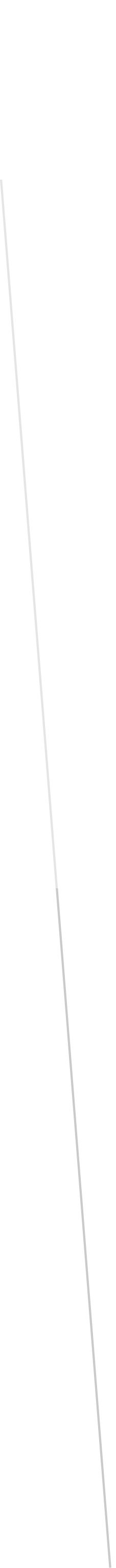 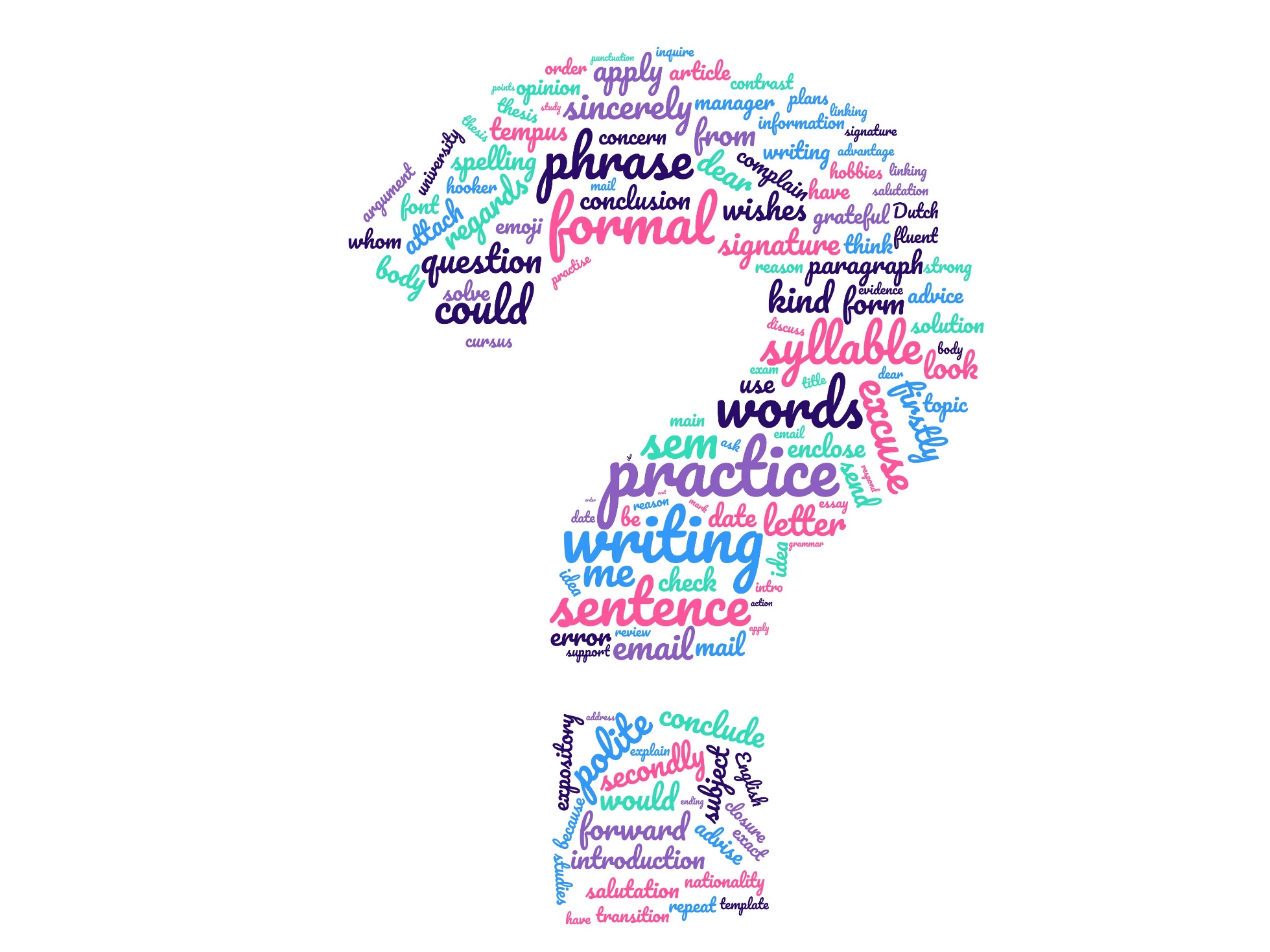 Your E-portfolioOne of your preliminary exams is your e-portfolio. An e-portfolio is a collection of your work, showing your level of different skills. The skills in covers at our school are writing, speaking and reading. Some of the things you will have to do are also important for your next study. In this way we try to better prepare you for the next step.Your e-portfolio should contain several items: Your best practice formal email Your best practice essay 1 short story  1 elevator pitch Your best text read out loud  2 book reports, only one of which may have a film versionPractical information: You can hand in your reading out loud, your elevator pitch by mail or in Teams, depending on your teacher. Book reports have to be done in the Study Centre.  Practice emails, essays and your short story have to be done in the computer classroom and handed in in SOM. You can find more information on your e-portfolio on www.altenaengels.nl > Class A6 > A6 e-portfolio and in your PTA.  Make sure you hand in your assignments in time, it gives you extra credit. Once the deadline is reached, you will have 1 more week to get points in your e-portfolio for this specific part. After that you will get 0 points! Book reports always need to be handed in, if you want to pass your exams…Scoring WRITING PRACTICERules for formal emailsDo pay attention to the subject lineWrite a clear, concise subject line that reflects the body of the email. Avoid subject lines with general words like, ‘Hi’, ‘Touching base’ or ‘FYI’, and do not leave the subject line blank.Do use a proper salutation‘Hi’ and ‘Hey’ communicate a lack of professionalism and maturity. Begin your email with phrases such as, ‘Dear Mr. Jones, Dear Ms. Jones,  Dear Sir/Madam,… ‘Good Morning’ or salutations like that only if you have exchanged multiple mails before.Do use an introductionIn cultures like the U.S., the best practice is for the sender to introduce themselves by first and last name with some background information in the first few lines. For Example: Dear Ms. Mandell,  My name is Sharon Jones, I am a student of ….. and I am writing to you about …. This is especially important when introducing yourself to new contacts and employers who want to know how you received their contact information. Don’t use humour and sarcasmEmails can easily be misinterpreted through text without context. Humour is culture specific. Avoid both humour and sarcasm in emails as the recipient may be confused, or worse, offended.Don’t use informal language and punctuationBusiness emails are initially formal so use formal language and, for example, no slang words, words in capital letters and exclamation marks. Choose a normal font, like Calibri or Arial. After you get to know the person you are mailing with, you can become more informal. Do pay attention to the cultural differencesAvoid miscommunication by keeping in mind your cultural differences. People from cultures like Japanese, Arab or Chinese want to get to know you before doing business with you, whereas people from cultures like German, American or Scandinavian, prefer to get to the point very quickly. Don’t use emojisThose little winking, smiling icons are for text messages. They are inappropriate and unprofessional in a business email. Emoticons may divert emails to a spam filter of junk mailbox, and it can look immature and unprofessional. Don’t be negativeIt’s inappropriate to email negative comments. An email in all uppercase letter indicates anger. These antagonistic messages cause awkwardness long after the email has been sent and received. If you must relay bad news via email, use objective words and state the facts. Face-to-face communication is best when relaying bad news. Do use a conversation closerBy letting the recipient know that a response isn’t needed, the email cycle doesn’t continue on in perpetuity. Close with ‘No reply necessary’, ‘Thank you again,’, Please let me know if I can be of further assistance’. If a response is required, specify what and when. End your email with a closing such as ‘Best regards’, ‘Sincerely’ or another appropriate phrase.Do use a signature blockGenerally, it should include: your full name, title, the company name, contact information, including a phone number. (no longer than 4 – 6 lines). If, however, it is a letter of motivation or a cover letter, you only include your full name, email address and phone number. Don’t forget to include +31.Do proofreadCheck and recheck for spelling and grammatical errors. These errors make you seem unprofessional and will reduce the likelihood that the email will be taken seriously. Email software comes with many professional tools such as spell check. Use them. Do double-check your attachmentsWhen you attach a file, be kind enough to take a few extra seconds to paste in into the body of the email as well. This shows consideration to the recipient by saving them time and risk in opening attachments. Useful phrases in formal emailsScoring your emailYour email will be graded in the following way:In General  In a formal letter, you use formal English. For example, you use: 	‘I would like’………. instead of ‘I want’. You are not allowed to use abbreviations:	‘ I would like’ and not  ‘ I’d like’.You are not …..  and not you aren’t/you’re notYou can never ever begin a sentence with one of these words:	# but    # also    # because   # so    # andAnd:1	No contractions are used in a formal email. (I am, instead of I’m)2	Fill your sentences within the paragraph.3	Mention all topics!4	Mind the lay out of your paragraphs.5	Don’t use ‘want to’, but ‘would like to’ in most cases.6	Skip a line after each paragraph.7	Please mind your punctuation, don’t use question and/or exclamation marks.8	MIND YOUR WORD ORDER!!!!9	Don’t ask direct questions, use “I would like to know….” instead. 10	Never use a colon (:)How do you ask or say Request:Inlichtingen sturen Een overnachting regelen in een hotel ons mededelen of alles in orde isafspraak te maken  op 10 januari Wat denkt u? / Wat is uw mening?Say:is goed bevallen/was leukverontschuldigingen aanbiedeneen opleiding is niet vereistcontact opnemen met mijn huidige baas/werkgeverin uw advertentie van 8 aprilik zou u erg dankbaar zijn alseen paar weken geleden las ik…helaas ben ik mijn camera vergeten in het hotelomdat ik geen bankrekening heb…ik wil solliciterende reden waarom ik naar deze betrekking solliciteer is…..ik sluit afschrift van diploma bijik reageer in antwoord op email van 16 meiik neem de baan/uw aanbod graag aanspijt me maar kan baan niet aannemenik ben het eens/niet eens met uw beslissingik ben van mening dat ze ……ik neem uw aanbod graag aanik maak me bezorgd om de resultatenvan harte gefeliciteerd met uw succes/benoemingFrequently used phrases/sentencesReferring to your advertisement …, I would like to apply for the job of …I was born on 24th March 2002I am a 17-year-old Dutch girl/an eighteen-year-old Dutch girlI have the Dutch nationality/I am DutchI attend a grammar school /I go….. /I follow pre-university education /I study at …I am in the final year of …I hope to graduate from … this year/I hope to pass my exams this yearMy hobbies are reading, playing the guitar, listening to music …. (in een opsomming alles dezelfde vorm)I like playing volleyball, helping children … (na like, hate de –ing vorm/gerund)After my graduation I would like to …Vacation = Amerikaans/holidays = Brits (summer holidays = mv)I have to go into rooms/into lodgings (op kamers gaan)The job fits in with my future plans/fits into my future plans/suits my future plansI am good at speaking English / My English is very good / I speak English very well / I speak English fluentlyDo I have to take out any insurance? (assurance = vooral levensverzekering)I was also wondering …, Perhaps you could also tell me …, Another thing I would like to know is …(voor de variatie)Furthermore … (niet Further)/Finally …In if-zin geen will of could (niet beleefd genoeg)In zinnen die beginnen met if krijg je any, niet some (If you have any questions)If gebruik als iets niet zeker is. When gebruik als het zeker is.By yourself = alleen, yourself = zelfIn ontkennende zin not either. I do not know the answer eitherNaar de universiteit/ziekenhuis gaan = to go to university/hospital Bij datum the en of niet schrijven, alleen uitspreken (I left on 24th May)It happened on July 6th at about 10 o’clock.Common mistakes to avoidVul in : a / an.1. opinion 				6. expensive car2. European country		7. hour3. helicopter				8. unit4. one-way- street 			9. FBI-agent5. useful tool 				10. hospitalVul in: to / too1. The firm sells printers, but offers technical support, too. 2. It's important ____ consider all the implications before making a decision.3. He hoped ____ finish the project, but he had ____ many distractions.4. The product was ____ expensive for students ____ acquire for their new studies.5. It's important ____ practice daily if you want ____ get better, but do not push yourself ____ hard.Put the adverbs in the right place.I go to the gym in the mornings, but on weekends I prefer to sleep in. USUALLYEven though it's a popular tourist destination, she has visited the Eiffel Tower. SELDOMIt's impossible to find tickets for the concert now since they sold out within minutes. NEARLYThey eat out on Fridays as a way to celebrate the end of a working week. ALWAYSWe meet for brunch; it's our little tradition every month. OCCASIONALLYThough he owns a car, he takes the bus to work because he believes in reducing his carbon footprint. OFTENThere's a bakery nearby that is visited for their fresh croissants. REGULARLYShe's late for meetings, which frustrates her team members. RARELYStudents attend the Monday lectures, but the turnout is lower on Fridays. SOMETIMESIt's known that consuming too much sugar can lead to various health issues. WIDELYMake into a good sentence, do not forget to use all wordsare going to – We – tonight – each other – in front of – meet – the sports centreoften - travel - children - during - holidays - the - summer - to - France - the.do – today – will – your homework – in the kitchen – You – have towas – his lessons – studying – He – last night – in the drawing roomhave – will – my homework – I – finished – before tenhim – have to – I – at the station – shall – the ticket – give – tomorrowbeen – stay – have – for some days – We – obliged to – at homethis - never - before - seen - in - location - has - exhibition - an - been.in - office - afternoon - his - every - she - the - visits.in - morning - will - the - room - the - at - eight - meet - we - assembly.shall – you – next Saturday – I – the money – paynormally - in - town - that - they - once - eat - restaurant - a - year - at.in - once - her - twice - a - to - office - goes - he - week.annually - conference - in - the - participate - London - I.time - works - in - the - summer - garden - he - every - his - at.at the night school – Sharon – a yoga class – next month – is going to – joinMake plural.1. country 				6. street2. knife 				7. woman3. sandwich 				8. goose4. a pair of trousers 			9. basket5. chair 				10 people (volk)Underline the correct possibilitiesThis week’s charts / the charts of this weekThe street’s end / the end of the streetMy sister’s books / my sisters’ books / my sisters’s books / the books of my sisterThe match’s result / the result of the matchCharles’ hair / Charles’s hairThe children’s behaviour / the childrens behaviour / the behaviour of the children	Adjective or adverbHe is a ________ (quick) learner and picks up new skills effortlessly.The teacher explained the concept ________ (clear).The soup tastes ________ (wonderful), thanks for preparing it.She sang the song ________ (beautiful) during the concert.The movie was ________ (incredible), I'd recommend it to everyone.He completed the marathon _______ (impressive), considering it was his first time.The children were playing ________ (noisy) in the garden.The view from the mountaintop is truly ________ (breathtaking).She answers the questions _______ (honest), even if it might upset someone.Despite being expensive, the watch looks ________ (cheap).Practice makes perfect 1 Put one suitable word in each space. Unlikely as it may seem, there has now been expert confirmation that wild pumas and lynxes are (1) ..at…large in parts of Britain, rather than being the figments (2) …………some wild imaginations. Previous sightings (3) …………such large cats had been put down (4) …………exaggeration. (5) ………all, the argument went, some people are prone (6) ………seeing flying saucers and Loch Ness monsters, particularly when (7)……… the influence of one drink too many. Some newspapers were suspected (8)    …………having made (9) …………stories such as that of the Beast of Exmoor, an animal which is responsible (10) …………the deaths of hundreds of sheep over the past ten years. But experts have now come (11) …………with proof that such stories were (12) …………earnest after all. The animals are (13) …………all likelihood pets which have escaped (14)……… small zoos, or been abandoned (15) …………their owners. Because the keeping (16) …………such animals is severely restricted (17) …………the terms of the Dangerous Wild Animals Act of 1976, owners of unlicensed animals might not report an escape (18) ………… fear of prosecution. Britain's only surviving native species, the wild cat, is confined (19) …………Scotland. After examining hair samples, experts now say that the Beast of Exmoor in the South of England is (20) ……… doubt a puma or lynx, both of which are normally native to the Middle East and Asia. 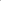 Complete the second sentence so that it has a similar meaning to the first sentence, using the word given. Do not change the word given.You think I am someone else.confusingYou are ….   confusing me with........................ someone else.Gary is proud of the fact that he is never late.onGary prides being early.On this ship, passengers cannot get onto the bridge.access    Passengers have the bridge of this ship.What is the difference between nuclear fission and nuclear fusion?    differ    How exactly nuclear fusion?An electrical failure was said to be the cause of the fire.blamed    They an electrical failure.It's all a matter of money, in the end.    comes    It all in the end.His smooth manner didn't deceive us.    taken    We were his smooth manner.The total came to just under £4,000.          worked    The total just under £4,000.Using the notes as a guide, complete the letter. Use one or two words in each space. The words you need do not occur in the notes.We've had a letter from a Mr Scott, complaining about a rather violent scene which upset his children, on one of our programmes, 'Murphy's Run'. Could you write to him? Point out that:The programme is a joint production with Talent Productions.It observed Channel 2 regulations.All programmes, no matter where they come from, are checked 3 months before they're shown.The TV Standards Authority often checks children's programmes and were happy with the scene Mr Scott didn't like.Unlike similar programmes on other channels, it's very suitable viewing.We always try to show clearly the difference between good and bad on it.Dear Mr Scott,With (1) ..reference/regard.............................. to your letter of 3 May, we deeply regret the distress caused to your children by the violent scene on episode 53 of 'Murphy's Run', a Channel 2 programme produced in ………..…(2) 	Talent Productions Ltd. However, the ……… (3) with Channel 2 regulations. Each programme is carefully checked for unsuitable material three months in …………….(4) its scheduled broadcast time. This ……………(5) to all Channel 2 programmes ……………..(6)of their origin and type. There is also a watchdog body, the TV Standards Authority, which monitors children's programmes on a ……………..(7) They too were happy with the scene you (8) ……………………….. The programme in question is, in (9) ……………………….similar programmes on private channels, entirely suitable for children, and takes great care to (10) between good and bad, and between moral and immoral. In conclusion, we are happy that the scene was acceptable, and we hope that you will continue to allow your children to watch the programme.Yours sincerely,Ann OrbisonPractice email writingAanwijzingen voor alle e-mails: 240 woorden minimaal. 300 woorden maximaal. Gebruik Calibri, 12pt, line spacing 1.5 Noteer het aantal woorden links onderaan. Na elke opdracht een nieuwe alinea. Er wordt niet alleen gelet op je Engels maar ook of je email een goedlopend geheel is.Checklist emailThis checklist may help you in evaluating your email. Tick the boxes to see if you have done all you need.  Your use of Language will be more difficult to evaluate. Make sure you check as good as you can. Formal email 1 : reportSituatieDe University of Glasgow   -   www.gla.ac.uk  -   heeft een project opgezet om het gebruik van de computer in het onderwijs te bevorderen. Onderdeel van dit project is een inventarisatie van de mate en manier van computergebruik in het onderwijs in de landen van Europa op dit moment. Men is met name geïnteresseerd in de ervaring op dit gebied van de leerlingen zelf en heeft hen via een prijsvraag uitgenodigd verslag te doen van hun gebruik van de computer op school en thuis. Men is ook zeer benieuwd naar suggesties en ideeën. De aardigste besprekingen worden beloond met een prijs – een weekje Glasgow. Je dingt mee met een email  onder de titel: The computer: a useful educational tool? Je stuurt een email aan Professor Calder PhD (ProfCalder@uog.org), Head of Computing Science Department at the University of Glasgow.Opdracht:Begin je email met een verwijzing naar de uitnodiging een verslag in te zenden.Geef een persoonlijke introductie – naam, leeftijd, geslacht, nationaliteit, opleidingsniveau, bezigheden en plannen voor vervolgstudie.Beschrijf hoe er op jouw school met de computer wordt omgegaan en noem daarbij ten minste twee zaken – o.a. apart vak?, alle leerjaren?, aparte computerlokalen? Geef hierbij ook je oordeel.Vertel wat je thuis op de computer doet en wat je daarbij het nut van de computer vindt. Noem minstens 2 dingen.Geef tot slot kort en krachtig antwoord op de vraag die in de titel werd opgeworpen.Sluit je brief af.Formal email 2: letter of motivationSituatieJe hebt een studie uitgezocht waarvoor een selectieprocedure is. Een van de onderdelen van de procedure is een motivatiebrief. Omdat het via een digitaal platform van je vervolgopleiding gaat, is het in de vorm van een formele email. Het is een heel belangrijk onderdeel van de selectie dus probeer zo persoonlijk mogelijk te zijn in je toelichting. Zoals je weet is het in een motivatiebrief extreem belangrijk om zo weinig mogelijk fouten te maken dus controleer je email goed. Inhoud:Waarom je denkt/vindt in aanmerking te komen voor de opleidingWat je beweegredenen zijn om dat te willenSchrijf je motivatie en ambitieJe brief moet zich ‘onderscheiden’ van de andere briefschrijversElementen in een motivatiebrief (personal statement)Persoonlijke gegevensKorte beschrijving van wat je hebt gedaanDe reden waarom je juist deze studie wilt volgen en geen anderePersoonlijke activiteitenWaarom de studie in die stad? Waarom aan die universiteit/hbo - instelling?Waarom jij geschikt bent voor studie en beroepWat zijn je sterke punten?Hoe houden je vooropleiding en andere activiteiten verband met je studiekeuze?Wat zijn je toekomstplannen?Tips en aandachtspunten:Zorg voor correct taalgebruik.Gebruik korte, actieve zinnen en schrijf wel formeel maar niet te formeel.Beschrijf alle feiten op de STAR methode: Situatie – Taak – Actie – Resultaat.Volg de AIDA formule, waarmee je de aandacht trekt van de lezer, zijn interesse wekt, een desire teweegbrengt en hem aanzet tot actie.Bedenk dat normaal gesproken een motivatiebrief langer is (400 – 750 woorden) dan hier op je tentamen gevraagd wordt, dus wees beknopt in je beschrijvingen.Formal email 3: Letter to the editorSituatieIn de internetuitgave van een Engels dagblad word je aandacht getrokken door een artikel met de kop "Hotel Mommy". Daarin wordt beweerd dat in Nederland tegenwoordig veel jongeren langer bij hun ouders blijven wonen dan voorheen. De auteur betoogt dat er bedenkelijke kanten aan zitten: jongeren worden op deze manier wel heel laat volwassen, en het worden verwende mensen zonder eigen verantwoordelijkheidsgevoel. Zelfs suggereert hij een verband met toenemende criminaliteit en toenemend drugsgebruik. Lezers worden uitgenodigd om via internet te reageren. Dat besluit je te doen. Je schrijft je email aan de hoofdredacteur van The Daily Telegraph (editor@dailytelegraph.co.uk)OpdrachtVerwijs naar de publicatie waarop je reageert en geef aan waarom je reageert. Stel jezelf voor (naam, leeftijd, geslacht, nationaliteit en opleiding)Geef een verklaring voor het feit dat "veel jongeren langer bij hun ouders blijven wonen". Werk minstens twee mogelijke redenen uit (bijvoorbeeld kamernood, hoge studiekosten). Geef daarbij ook aan welke rol jij voor de overheid ziet in het geheel. Protesteer tegen twee beweringen van de auteur. Onderbouw je mening met argumenten. Geef je reactie een passend slot. Formal email 4: Cover letterOp Internet heb je de volgende oproep gelezen:Movie TheatreFree movies, free popcorn, and socializing are just a few of the benefits you get when working at a movie theatre. If you are a movie buff, this is the perfect environment for you to spend your summer working hours. Concessions, tickets sales, ticket stubs, and usher are a few of the positions you can choose from. You can choose to beat the heat during hot summer days, and maybe catch a free flick at night. Mail to the local manager Ted Mosby (movietheatre@ODEON.co.uk) OpdrachtDit lijkt je wel iets voor de komende zomer en je besluit een email te sturen waarin je het volgende verwerkt:Vertel waar en wanner je de advertentie hebt gelezen. Zeg waarom  je mailt.Vertel iets over jezelf: naam, leeftijd, geslacht, nationaliteit. Zeg dat je nog op school zit. Noem het schooltype. Zeg welke talen je spreekt.Zeg waarom je deze baan graag zou willen hebben: je houdt van films bekijken,  je kunt goed met mensen overweg, je kunt goed samenwerken, je ontmoet graag mensen uit andere landen, Het lijkt een ideale combinatie van werk en vakantie, je wilt je Engels verbeteren, etc.Noem minimaal 2 andere eigenschappen die jou geschikt maakt voor deze baan en licht ze toe.Vraag de volgende inlichtingen: verdien je iets? Is het een probleem dat je niet Engels bent? Van wanneer tot wanneer kun je precies terecht?Vraag naar accommodatie. (bijv. zelf regelen of niet)Zorg voor een passend slot.Writing an EssayGeneral information:Your essay should be between 350 – 450 wordsYou are not allowed to use any extra information, so nothing coming from the Internet or other sources. We want to see your own English and the subjects will be clear, so you can write about them without extra information.Your paper will be judged on:Content organization (20 points)Grammatical range and accuracy (40 points)Lexical range and accuracy (20 points)Coherence and cohesion (20 points)You are given more than one statement to choose from and sometimes possible argumentsYou will have to write either:An expository essay: This looks like the Dutch beschouwing. E.g. What are the advantages and disadvantages of living in the countryside?An opinion essay: This looks like the Dutch betoog.E.g. Smoking should be banned in all public places, including bars and restaurants. Discuss.Expository Essay FormatPersuasive/Opinion Essay FormatLinking wordsTitle CaseIt is convention to capitalize the first word, last word and ‘principal’ words in essay titles.The principal words are all words except for:Holding on to School Uniform TraditionsSaving Pocket Money Pays OffThe Practice of Capitalization in Essays Seems RidiculousPractise paragraph writing		H.O.T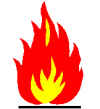            introduction paragraphWriting a good introduction is very important. Look at this template for a good expository essay introduction:The conclusion is also very important:Expository writing templateTitle:			Persuasive writing templateTitle:			Scoring your essay:Here you can see how your essay is scored. In each column the lowest mark counts. So, for example, if you forget your title, no matter how the rest of your organisation is done, you score 0 points. It is important to work on your grammar and idioms because they count for 60% of your note. If you want to see how you score on these skills or practise, go to www.altenaengels.nl and look up A6 writing page. Here you can find tests and exercises for B2 – C1 level. For your vocabulary you can go to AUTOMATIC READABILITY CHECKER, a Free Readability Formula Consensus Calculator (readabilityformulas.com) and insert your own written text. You will see your level immediately. Practice Use of English and linking words1	Underline the correct word or phrase in each sentence.a)	A: Did you ring the hospital for me?B: I forgot as a result/to be honest/to make matters worse. I'll do it now.b)	A lot of adults are very wary of learning in a school situation. For that reason/On the other hand/To tell the truth they don't sign up for our courses.c)	By and large/Despite the fact that/Owing to I'm very pleased with their work on our home. At any rate/'Accordingly'/Having said that, I think they could have made a better job of the painting.d)	I missed two weeks' training because of flu last month. To put it another way/As a result/To tell the truth, I'm not expecting to run very well in today's race.e)	They've had a very difficult time. On top of that/At any rate/To start with, their home was burgled.f)	What a terrible experience! Anyway/In contrast/By the way, you're safe now that's the main thing!g)	She's a sociable girl with lots of friends. Even so/Furthermore/To some extent, she can get lonely, like anyone else.h)	He comes across as being very full of himself, in contrast/broadly speaking/whereas he's actually a very nice guy.i)	Nonetheless/On the whole/Hence I agree with what you're saying, but I'm not sure about your last point.j)	I seem to be giving the impression that I didn't enjoy my time in Norway.After all/Having said that/On the contrary, I had a wonderful time.2	Underline the most suitable word or phrase to complete each sentence.a)	They've got a terrible record over tax and education. Nevertheless/On the other hand, I still think the Democrats will win the election.b)	Balding's 'People in the Sky' is a very disappointing painting. At any rate/In contrast, Rae's 'Beach Scene' really brings this exhibition to life.c)	I would like to complain about the way I was treated in your shop. For one thing/Besides, the assistant was rude ...d)	Our dining room is a place which we keep strictly for eating, as opposed to/whereas the sitting room, which is for sitting, talking and watching TV.e)	We saw the Eiffel Tower, the Seine and the Louvre, what's more/as well as Euro Disney.f)	The country's economy depends to a large extent/at least on the tourist industry.g)	I'm here on business in addition/as opposed to pleasure.h) 	The weather is likely to be dry and warm. In the far north - west of Scotland,   however/whereas, it will be wet and windy.Punctuation•	 CommasCommas are used to separate items in lists, before question tags, to separate clauses, after and around certain linking words.  -  I've been to Dallas, New Orleans, Kansas and Tampa Bay.  -  Sue is a lovely girl, isn't she? -  If you see Kevin, tell him his photocopies are ready. -  Broadly speaking, I agree with what you are saying. -  I do not, however, agree with your last point.Note that commas are not used between a subject and its verb, or in defining relative clauses. -  The lady standing over there at the bus stop is my next - door neighbour.  -  Will the pupil who threw that paper dart please stand up now.•	  ApostrophesApostrophes are used to indicate letters omitted, possession and plurals of letters and figures. -  Letters omitted: It's warm today. -  Possession: Jack's car, the player's entrance, the people's decision Possessive its does not have an apostrophe. -  Plurals: There are two I's in 'specially'. Are these 7's or 3's?•	 Colons and semi - colonsColons introduce examples, lists, and statements which give in detail what has been stated in general. -  There were two possible courses of action: borrowing from the bank, or asking for more time to find the money elsewhere. -  Semi - colons divide parts of long sentences or long phrases in a list; it is usually possible to divide one sentence into shorter ones, so that semi - colons are unnecessary.Practice interpunction1	Add the necessary commas, (semi) colons and apostrophes to these texts.I've been to the following Italian cities Rome Florence Genoa and Pisa. I thought Rome was incredible the food was great the views were fantastic and I will never forget the vivacious people. The Italians' legendary hospitality was nowhere more evident than in the capital city. But my all - time favourite is probably Genoa with its fabulous hill - top houses and its dusty mountains reverberating to the sound of grasshoppers. I spent many a happy hour looking down on the seething city below and the sea beyond. Best of all the city's location at the heart of the Italian Riviera meant that fabulous resorts like Portofino and Camogli were only a train ride away.Water is becoming a more and more precious commodity so save as much as you can. Flushing the toilet accounts for a third of all household water use so don't flush wastefully. If you are only getting rid of a tissue for example resist the habit of reaching for the handle or chain. Take a shower rather than a bath it uses about a third of the water. And don't keep the water running all the time when you wash or clean your teeth. If you have a garden try to find ways of saving water outside such as using a water butt to collect rain water rather than using a hosepipe to water your flowers. A simple pipe connecting external gutters to a water butt can save an awful lot of water.2 In most lines of this text, there is either a spelling or punctuation error. For each line, write the correctly spelled word, or show the correct punctuation. The common cold, as it is technicaly known, still resists the efforts of science to control and cure it, and has given rise to a rich popular mythology. As the name suggests the assumption is that you catch a cold because you go out in the cold or get we As we now that a cold is a virus, and that we actually catch it from being in contact with others', this is not strictly true. Shakeing hands with people, kissing them or just being in the same room, can pass on the virus. It is now generally beleived that cold viruses; and there is more than one type, are always present in the throat, but only become active when the bodys resistence to infection is lowered. The activated cold virus then attacks the membranes in the nose and throat, who's tissues become weakened and thus suseptible to infection by types of bacteria which are generally also present in the body. Sudden chilling, or getting soked to the skin, promote conditions in nose and throat membranes that permitt the cold virus to invade the body, although some individuals seem to be resistant to this. Just being out in the cold is not enough, and studys conducted in wartime among troops living in the open found that the incidence of colds' was no greater. As far as prevention and cure are concerned, nearly everyone has there own favourite remedy. Doctors have been unable to produse an affective vaccine against colds, although strong claims have beer put forward for vitamin C.Planning paragraph writingThink about the following subject: Americanisation versus Europeanisation. Try to give your opinion on this subject and come up with arguments supporting your opinion. What points are you going to discuss? Write these down telegraph style. Add your arguments in the same manner. Now, you are ready to start writing your body (your opinion, ideas and arguments). First, write down your main ideas using linking words in a complete sentence. This should be done in a concise manner. No arguments should be in your opening sentence. Second, let another student check your main sentences. Is it concise? Is it a complete sentence? Is your idea clearly written down? Are linking words used?Once you have received feedback on your main sentences, make any necessary adjustments. Done? You can continue with supporting your ideas with arguments. Now, complete your ideas using different arguments that support your idea. No new ideas should be mentioned, only arguments that support your main sentence. Next, again, let another student check your entire paragraph. Again, is it concise? Are these complete sentences? Do the arguments support the main sentence of the paragraph? Is the correct tense used?Now, try again with the following subject:The Black Lives Matter movement has lost its objective. Essay statements used in former exams to practise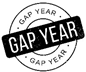 Every student should take a gap year after secondary school. Discuss the advantages and disadvantages				More  and  more  sophisticated  medical  research  and  discoveries  mean  that people  will  live  much  longer  in  the  future.  This  development  will  have  a devastating effect on society in the long term. Discuss. (Anglia Masters essay)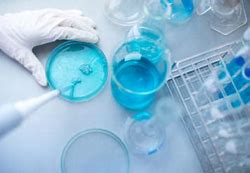 Top jobs should be equally divided between men and women. Discuss.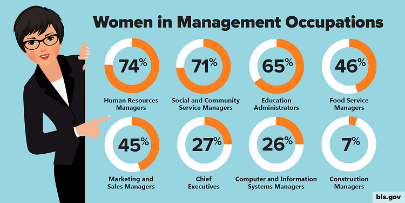 The world would be a better place if every school child aged 12 or older had to do 50 hours of unpaid work to help his community. Outline the advantages and disadvantages of this. 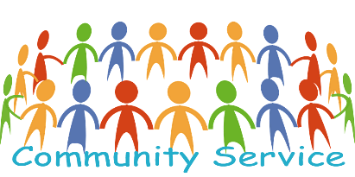 Artificial Intelligence is a serious threat to life as we know it today. 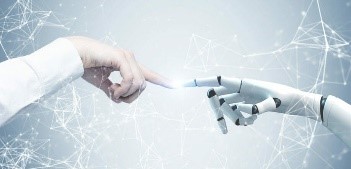 ‘Work - place apprenticeship schemes where young people can train while they earn a qualification are as valuable as more traditional academic university degrees.’ To what extent do you agree or disagree? (Anglia AcCEPTproficiency essay)	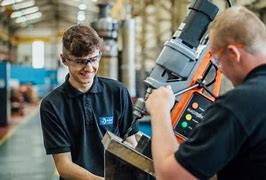 GRAMMAR PRACTICE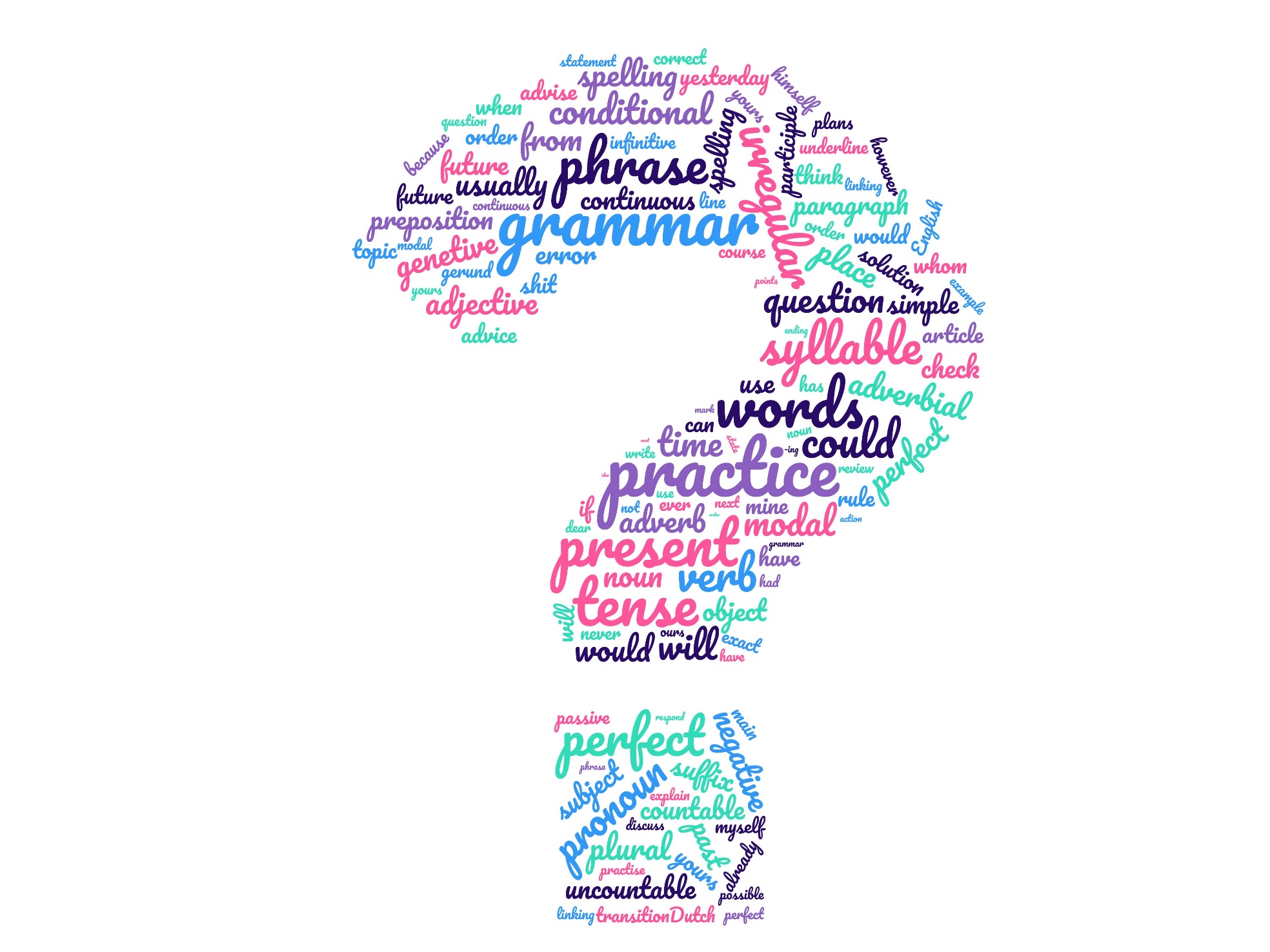 Verbs in formal lettersChoose from the tenses belowPresent Simple	Present Continuous		Past Simple		Past ContinuousPresent Perfect	Present Perfect Continuous	Past Perfect		PassiveTenses mix 1   1. The bottles (fill) _______________ before the labels are put on.   2. I (drive) _______________ to work every day.    3. She (come) _______________ last Friday.    4. Who (talk) _______________ to? Oh, that’s her brother.    5. English (speak) _______________ all over the world.   6. My friend (paint) ______________ the door when someone (come) _________ in.   7.  I (not see) ________ John for ages. I don’t know what (happen) ________ to him.    8. My grandma (knit) ______________________ the whole day. She loves it!   9. Two of my crystal glasses (already break) _______________ !   10. Shall we go for a walk? No, it (still rain) _______________ .   11. The tickets (post) _______________ to you more than a week ago.    12. I didn’t lose it. It (steal) _______________ !   13. I (play) _______________ tennis from 3 till 4 yesterday afternoon.   14. In Britain they (drive) _______________ on the left.                                                15. Where’s Tom? He (smoke) ______________ cigarette outside.   16. I first (meet) _______________ him ten years ago.    17. Vegetarians (not eat) _______________ meat.    18. All the rooms (not clean) _______________ yet.    19. He had a heart attack. He (take) _______________ to the hospital yesterday.   20. Where (you go?) _______________? Come back!    21. That painting of Rembrandt (still admire) ___________ by lots of people.    22. Jack (do) ____ his homework when Susie (ring) _______ and asked him out.    23. After the fox (eat) _______________ the rabbit’s carcass, it went away.   24. His ankle (break) _______________ in a skiing accident.    25. He never (arrive) _______________ on time.    26. I (study) _______________ at school, but I (forget) _______________ most of it    now, because I (never have) _______________ the chance to practice it.    27. (Anyone sit?) _______________ here? No, no, sit down.   28. The Seine (flow) _____ through Paris.                                                                       29. We (see) ______ a lot of rubbish when we (walk) _______ through the park.    30. It (always rain?) _______________ so much here?   31. They (know) ________ each other since they (be)  ______ at school together. 		They (always be) _______________ very good friends.    32. The building at St. Antoine (formerly use) _______________ as a prison. Tenses mix 2   34. I (have) _______ this dress for ages. I (wear)  ______ it many times. I (buy) ____it 		when I (go) ____________ to New York a few years ago.    35. I (not see) ___ Tom in the office yesterday. Do you know where he (be?)___?   36. He (stay) _______________ at this hotel last year.    37. I sometimes (take) _______________ the nine o’clock train to Amsterdam.    38. This safe (not open) _______________ for the last ten years.    39. The project (complete) _______________ on time.    40. He (look) _______________ a lot better than he did a few days ago.   41. Yesterday at this time I (sit) _______________ at my desk at work.    42. Paul (live) _______________ in London when he was a student.    43. He (pull) ___________ up weeds in the garden for hours. Tell him to come for a    sandwich.   44. They (eat) _________ dinner, (discuss) _______ their plans and (have)____ a    good time.     45. I (not pay) _______ attention while I (write) _______ the letter, so I made several    mistakes.    46. I love his books. I (read) ___________ them all several times. A friend (give)          ______ me his first book years ago and since then I (buy) _____them all.    47. The police (instruct) _______________ to take firm action against hooligans.   48. She usually (stay) _____ with her husband until he (go) ____ to work.    49. This room is still a mess! It (not clean) _______________ yet.               50. She (clean) __________ her room right now, because her friend (come)    _________ from Boston to visit her.   51. Water (freeze) _______________ at 0 Celsius.    52. The car (steal) _______________ from the park yesterday.   53. After five hours rescue workers (not still find) _____ any survivors.   54. I (study) _______________ while my friend (make)  ___________ dinner.    55. They (play) _________ hockey, when suddenly it (begin) ______ to  rain.   56. After the accident the injured (take) _______________ to a nearby hospital.    57. He (be) __________________ in hospital ten times so far.    58. (They serve?) _______________ lunch here at twelve o’clock?   59. While I (drive) ______ home, Pete (try) _______ desperately to contact me.    60. When I put on the television, the six o’clock news (already begin)  ____________.   61. Jennifer Capriati (win) _______________ the Australian Open in 2002.   62. Every day lunch (serve) _______________ at 11 o’clock. Tenses mix 3   65. Where is Jack? He (help) _______________ his father to fix the roof.   66. He is at the police station. He (arrest) _______________ this morning.   67. Sshh! I (try) _______________ to work!    68. Saturday evening I often (go) _______________ out.   69. I (never see) _______________ so many people on this street.   70. When Judy wanted to go to school, her brand new sneakers (disappear)______   71. (You listen?) _______________ while he (talk)  _______________?    72. Lisa (dance) _____ with Jake, but when she (see) ______ me, she stopped.   73. The new school (build) _______________ last year.    74. Our car (not yet take) _______________ into the garage.    75. Cars (produce) _______________ a lot of pollution.    76. (you ever be?)_______________ more shocked?     77. I wish I (not go) _____________________ there.   78. The couple (just enter) ______ when they (begin) ______  to argue.   79. The picture (paint) _______________ by a 20th century French artist.   80. She (cry) __________________________ in her room for half an hour.   81. Till now the museum (visit) _______________ by many people.   82. (Tom’s sister go?) _______________ to school on Sundays?   83. She (sleep) ______________for the last two hours. Go and wake her up.   84. I (meet) _______ her before she (become) ______ Miss Universe.   85. Yesterday I (watch) _______________ TV for hours.   86. Thousands of cars (produce) _______________ by Ford every month.    87. I (think) ______________________ about you lately.   88. I apologised because I (leave) ___________________ money at home.   89. We are very tired, because we (play) _____________ tennis all morning.    90. Who (eat) ____________________ my chocolate bar? Soon I’ll have none left.   91. John was nervous, because he (never take) ______ such a difficult    test before.    92. The throne (make) _______________ by the master carpenter    93.  I (not have) _______________ breakfast before leaving home this this morning.    94. I (tell) _______________ him that I (forget) _______  my keys.    95. By the time I got to the market, most of the stalls (close)_________________    96. It (snow) ________ since we arrived here. I wish it would stop snowing.   97. The statistics (already analyse) _______________ by experts.   98. Cyril (email) _____ while my mother (prepare)___  lunch.   99. Today the new theatre (open) _______________ by the mayor.   100. Yesterday a policeman (shoot) _______________ a burglar.    101. (You always have breakfast?) _______________ at 8?          102. Butter (melt) _______ if you don’t put it in the fridge.     103. Look! The sun (rise) _________.    104. They (look) ____ happy, because they (decide) _____ to get married.   105. He (save) _______________ from bankruptcy by the kindness of a friend. Tenses mix 4   106. She always (lose) _______________ her umbrella.    107. I don’t have my car. It (not repair) _______________________ yet.   108. They (take) ________ Kung Fu lessons for the last six    months.   109. They (spend) _______________ a week in Paris before they posted the cards.   110. She opened all the windows after the last guest (leave) _________ .                  111. He never (buy) _______________ his clothes alone.    112. Last week they (leave) _______________ on a world trip.   113. The man who (bite) _______________ by a snake was given a serum.    114. After I (buy) _____ my new computer, I (sell)  _____ the old one.    115. The newspaper (not be) _______________ very successful lately.   116. We (loose) _______________ the game.    117. Last week I (meet) _______________ her at the disco.   118. What (she wear?) _______________? Just jeans and a T - shirt.   119. When it (start)______ to rain, our dog (want) ___  to go inside.   120. Why are your hands so dirty? “Well, I (work) ____________________           in the garden for the last two hours.”    121. Fiestas (make) _______________ in Cologne, Germany for many years now.   122. He said he (work) __________ for the same employer since he was eighteen.    123. By the time I (switch) ________ the burglar (flee) ____________   .                        124. When I stopped (speak) ______ to Mary, she (water)______ some flowers in her 	garden.    125. This room (use) _______________ for a meeting today.             126. Shakespeare (write) _______________ his best plays between 1601 and 1605. He            (stop_______ writing in 1611, when he (go) _______ back to Stratford where he              (die)  _____in 1616. Many of his plays  (translate) _____ into other languages.127. He’ll give you a call as soon as he (arrive) _______________ 128. She (try) ______________________ to get hold of you for hours.129. I (make) ____ a presentation in front of 500 people when the microphone (stop) ______ working.  130. After the accident he (help) _______________ by a policeman. 131. Oh dear! Fred (just throw) _______________ a stone through a window! 132. A lot of books (borrow) _______________ from the library last week.  133. I (do) _______________ my homework when he (enter)_______________.  134. Father (give) _______________ this watch to me as a birthday present. I (look          after) _______________ it carefully until today. 135. She (be) ______ a widow since her husband (die) ____ last Easter.  136. Where (spend) _______________ your holidays last year? 137. Some milk (just spoil) _______________ on the carpet. 138. A job (offer) _______________ me last week. 139. Before we (go) ____ out to dinner, we (reserve)_____ two tables.  140. The horses can come in the field; we (leave) _______________ the gate open. Exercises with the Passive (used in formal letters and essays)Fill the gaps with the correct tenses (active or passive voice).1.	In the year 122 AD, the Roman Emperor Hadrian (visit) _______________  his provinces in Britain. 2.	On his visit, the Roman soldiers (tell) _______________  him that Pictish tribes from Britain's north (attack) _______________  them. 3.	So Hadrian (give) _______________  the order to build a protective wall across one of the narrowest parts of the country. 4.	After 6 years of hard work, the Wall (finish) _______________   in 128. 5.	It (be) _______________  117 kilometres long and about 4 metres high. 6.	The Wall (guard) _______________  by 15,000 Roman soldiers. 7.	Every 8 kilometres there (be) _______________  a large fort in which up to 1,000 soldiers (find)  shelter. 8.	The soldiers (watch) _______________  over the frontier to the north and (check) _______________   the people who (want) _______________  to enter or leave Roman Britain. 9.	In order to pass through the Wall, people (must go) _______________  to one of the small forts that (serve) _______________  as gateways. 10.	Those forts (call) _______________  milecastles because the distance from one fort to another (be) _______________  one Roman mile (about 1,500 metres). 11.	Between the milecastles there (be) _______________  two turrets from which the soldiers (guard) _______________  the Wall. 12.	If the Wall (attack) _______________  by enemies, the soldiers at the turrets (run) _______________  to the nearest milecastle for help or (light) _______________  a fire that (can / see)  by the soldiers in the milecastle. 13.	In 383 Hadrian's Wall (abandon) _______________  . 14.	Today Hadrian's Wall (be) _______________  the most popular tourist attraction in northern England. 15.	In 1987, it (become) _______________  a UNESCO World Heritage Site.Sentences are given in the active voice. Change them into the passive voice.1. He teaches English.			___________________________________2. The child is eating bananas.		___________________________________	3. She is writing a letter.			___________________________________4. The master punished the servant.	___________________________________5. He was writing a book.			___________________________________6. Who wrote this letter?			___________________________________7. Somebody cooks meal every day.	___________________________________8. He wore a blue shirt.			___________________________________9. May God bless you with happiness!	___________________________________10. They are building a house.		___________________________________11. I have finished the job.			___________________________________12. I sent the report yesterday.		___________________________________13. She bought a diamond necklace.	___________________________________14. Somebody had stolen my purse.	___________________________________The Use of ArticlesWe use ‘the’ before a noun when:referring to something specificthere is only one of something (e.g. the cathedral)the noun has been mentioned beforeWe use ‘a/an’ before a noun when:referring to something in generalmentioning something for the first timedescribing someone’s profession (eg. I am a teacher)We use no article when we want to refer to a specific object, group, or idea.1 Put a/an or the in each space, or leave the space blank.a) We went by _x_ train to the west of England.b)  ___ people who live in ___  Netherlands are called Dutch.c) ___ judge sent me to ___  prison for ___  ten years.d) Columbus was one of _____  first people to cross Atlantic.e) As ____ captain of ship, I have _____ complete authority.f) David learned to play ____  violin when he was at university.g) Trafalgar Square is near ____ Charing Cross Station.h) Did you read _____ book I lent you ____ last week?i) We'll put up _____ shelves and then go to _____ cafe for something to eat.j) Is that ______ present Bill gave you for Christmas?2 Underline the most suitable phrase in each sentence.a) Is this a person/the person you told me about?b) This is the only cinema/an only cinema in the area.c) Philip has just bought the Thames barge/a Thames barge.d) I'm going to the British Museum/British Museum this afternoon.e) Are you going to church/the church on Sunday?f) Do you have a milk jug/milk jug?g) The Prime Minister/Prime Minister will give a speech this afternoon.h) The computer/Computer has already changed our lives dramatically.i) I haven't been to an open-air theatre/open-air theatre before.j) Here is a thousand pounds/the thousand pounds I owe you.SPEAKING PRACTICE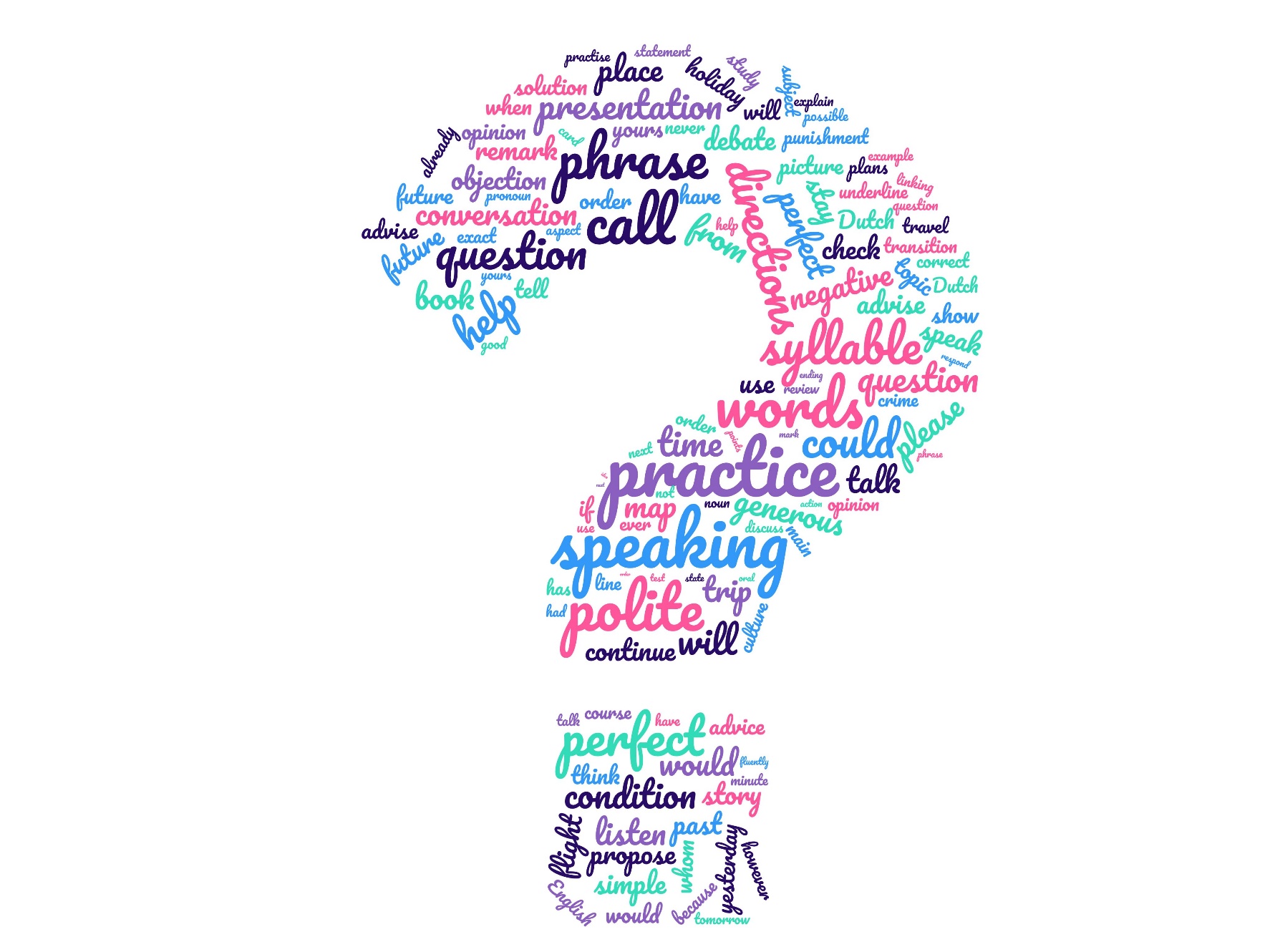 A few British pronunciation rules If you ask for English pronunciation rules, a lot of people will tell you there aren’t any. Well, that’s not exactly true, but there are more exceptions than rules. There are 52 sounds in the English pronunciation, which is pretty neat with only 26 letters! The most straightforward rules concern the consonants, to give rules for the vowels is much more complicated. Postvocalic ‘R’  At the end of words like ‘together’ and ‘bear’ you do not pronounce the ‘r’ like in American, you simply don’t pronounce the ‘r’. Other cases like ‘bird’ and ‘stork’ are treated the same way, the ‘r’ is to be left out in pronunciation. ‘TH’ - phobiaA lot of people are having difficulties with pronouncing the ‘th’ sound. When you pronounce a word like ‘this’ and ‘the’ you must make sure the tip of your tongue is (almost) visible to the other speaker every time you pronounce the ‘th’ sound  (your tongue has to be between your teeth when pronouncing the sound). How to pronounce a ‘C’A ‘C’ is normally pronounced as a /k/. It sounds like an /s/ if followed by ‘E’ ‘I’ or ‘Y’.Example: ‘circus’. The first ‘C’ is followed by an ‘I’, so it sounds like an /s/. The second ‘C’ is followed by a ‘U’ so it sounds like a /k/. The same principle applies to ‘cycle’.The word ‘accent’ follows the same rule. The first ‘C’ is followed by another ‘C’ so it sounds like a /k/. The second ‘C’ is followed by an ‘E’ so it sounds like an /s/.E.g. call, cat, cool, copper, cut, class, cry, fact, music; success, accessory, occasion, occupy, cellar, place, since, cipher, circus, city, ceiling, cease, Caesar, cycle, cynic, mercy; success, accessory ‹ - ed›/d/ after vowel, sonorant or lenis: loved, pleased, rubbed, called (but learned/learnt)/t/ after ´t kofschip: fetched, hoped, passed/id/ after /d/ en /t/: decided, ended, hinted, wanted      also certain participial adjectives: aged, learned, naked, ragged, rugged, wicked,                                                               wretched      also in mostly in ‹ - edly,  - edness›: fixedly, markedness  ‹ - (e)s›/z/ after vowel, sonorant or lenis: dogs, girls, boys, loves, rubs, calls, Tom's				          busy, cousin, easy, music, present, season/s/ after ‘t kofschip: cats, rocks, Jack's/s/ in other combinations often written with c or ss: lacy, dress/iz/ after s, z, etc.: buses, houses, bushes, matches, bridges, Rose's, chooses, fetchesbut not after th: months, moths, clothes, paths3 - consonant rule: middle one in cluster of 3 consonants is usually silentChristmas, postman, bustle, castle, thistle, postpone, handsome, Windsor, sandwich; also /t/ in often maar niet in soften, fasten, hasten, listen‹ - gh( - )› before ‹t› & final, usually silent: bought, caught, daughter, delight, eight, fight etc. etc.; bough, dough, high, plough, sigh, through, weighBut /f/: cough, enough, laugh, rough, tough‹ - mb,  - mn› and derivatives: ‹b› & ‹n› silent: bomb(er/ing), climb(er/ing), comb, dumb, lamb, numb(er)(but number, timber, tumble: ‹b› not silent!); autumn (but autumnal), column, condemn(s/ed/ing), damn, hymn, solemn‹h - › silent in a few words esp. derived from French: heir, honest, honour also often in unstressed syll.: prohi'bition (but pro'hibit!), exhibit, vehicle, BirminghamVerb /z/ or noun/adj  /s/When a verb and a noun or adjective  are (almost) the same, you pronounce the s in the verb like /z/, the c/s in the noun/adj like /s/Verb: house, close, use, advise, exerciseNoun/adj: house, close, use, advice, exerciseI take it you already know …I take it you already know 
Of tough and bough and cough and dough? 
Others may stumble but not you 
On hiccough, thorough, slough and through. 
Well done! And now you wish perhaps, 
To learn of less familiar traps?Beware of heard, a dreadful word 
That looks like beard and sounds like bird. 
And dead, it's said like bed, not bead - 
for goodness' sake don't call it 'deed'! 
Watch out for meat and great and threat 
(they rhyme with suite and straight and debt). 
A moth is not a moth in mother, 
Nor both in bother, broth, or brother, 
And here is not a match for there, 
Nor dear and fear for bear and pear, 
And then there's doze and rose and lose - 
Just look them up -  and goose and choose, 
And cork and work and card and ward 
And font and front and word and sword, 
And do and go and thwart and cart -  
Come, I've hardly made a start! 
A dreadful language? Man alive! 
I'd learned to speak it when I was five! 
And yet to write it, the more I sigh, 
I'll not learn how 'til the day I die. Practise pronunciationThe Wind in the Willows“It’s about your rowing, I suppose,” said the Rat, with an innocent air. "You're getting on fairly well, though you splash a good bit still.”“O, pooh! boating!” interrupted the Toad, in great disgust. “I’ve given that up long ago. No, I’ve discovered the real thing, the only genuine occupation for a lifetime. I propose to devote the remainder of mine to it. Come with me, dear Ratty, and your friend also, and you shall see what you shall see!”He led the way to the stable - yard and there, drawn out of the coach - house, they saw a gipsy caravan, shining with newness, painted a canary - yellow picked out with green, and red wheels.“There you are!” cried the Toad, straddling and expanding himself. “There’s real life for you. The open road, the dusty highway. Here today, up and off to somewhere else tomorrow! Travel, change, interest, excitement! The whole world before you. And mind, this is the finest cart of its sort that was ever built. Come inside and look at the arrangements. Planned ‘em all myself, I did!”The Marabar CavesExcept for the Marabar Caves  -  and they are twenty miles off  -  the city of Chandrapore presents nothing extraordinary. Edged rather than washed by the river Ganges, it trails for a couple of miles along the bank, scarcely distinguishable from the rubbish it deposits so freely. There are no bathing steps on the river front, as the Ganges happens not to be holy here; indeed there is no river front, and bazaars shut out the wide and shifting panorama of the stream. The streets are mean, the temples ineffective, and though a few fine houses exist they are hidden away in gardens or down alleys whose filth deters all but the invited guest. Chandrapore was never large or beautiful, but two hundred years ago it lay on the road between Upper India, then imperial, and the sea, and the fine houses date from that period. The zest for decoration stopped in the eighteenth century, nor was it ever democratic. In the bazaars there is no painting and scarcely any carving. The very wood seems made of mud, the inhabitants of mud moving. So abased, so monotonous is everything that meets the eye, that when the Ganges comes down it might be expected to wash the excrescence back into the soil. Houses do fall, people are drowned and left rotting, but the general outline of the town persists, swelling here, shrinking there, like some low but indestructible form of life.   From E.M. Forster, A Passage to India (Penguin)Practise describing objectsWhen describing objects, you should pay attention to:ShapeSizeColourMaterialWhat it is used forTelling a story with the help of a set of pictures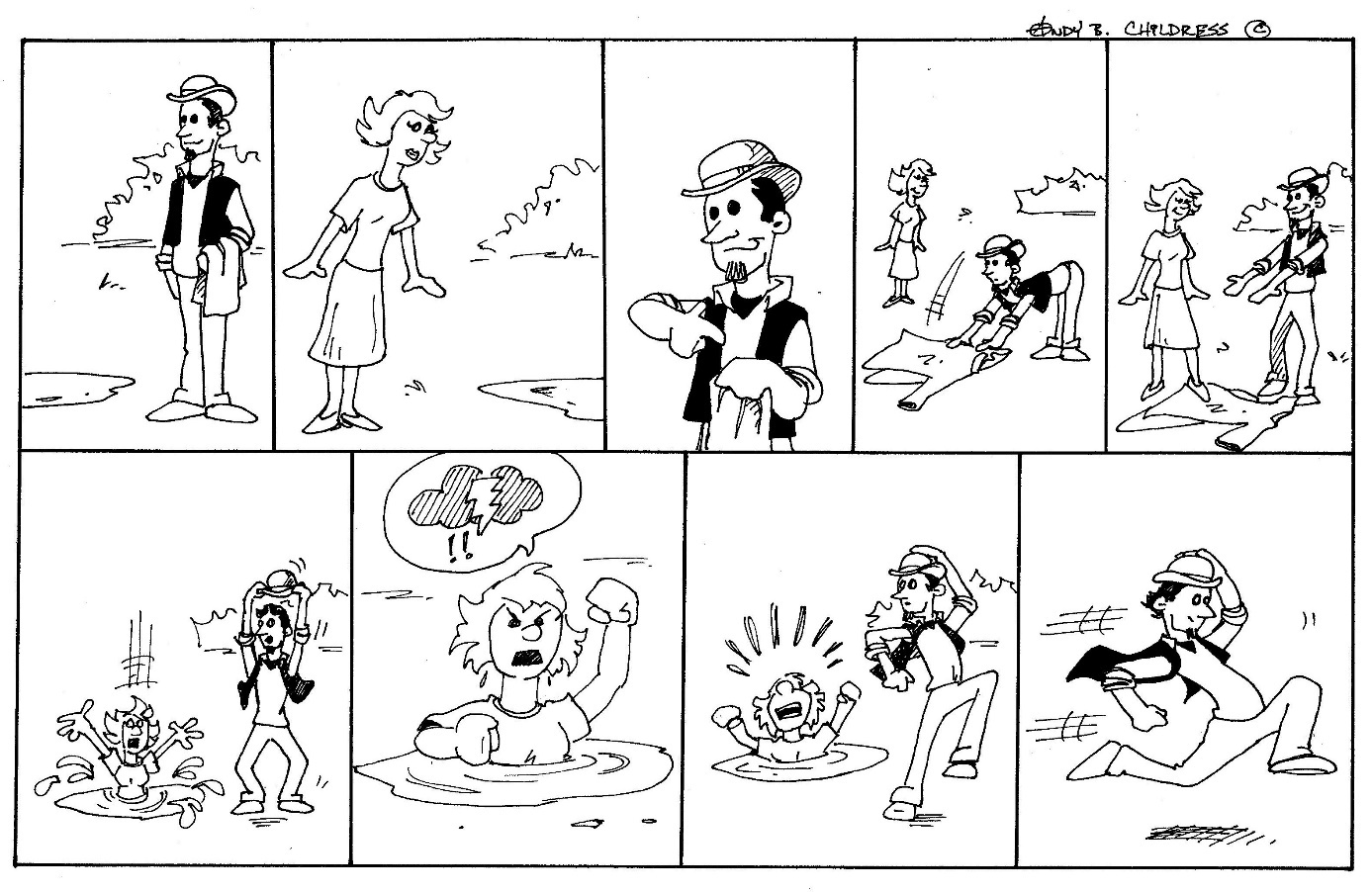 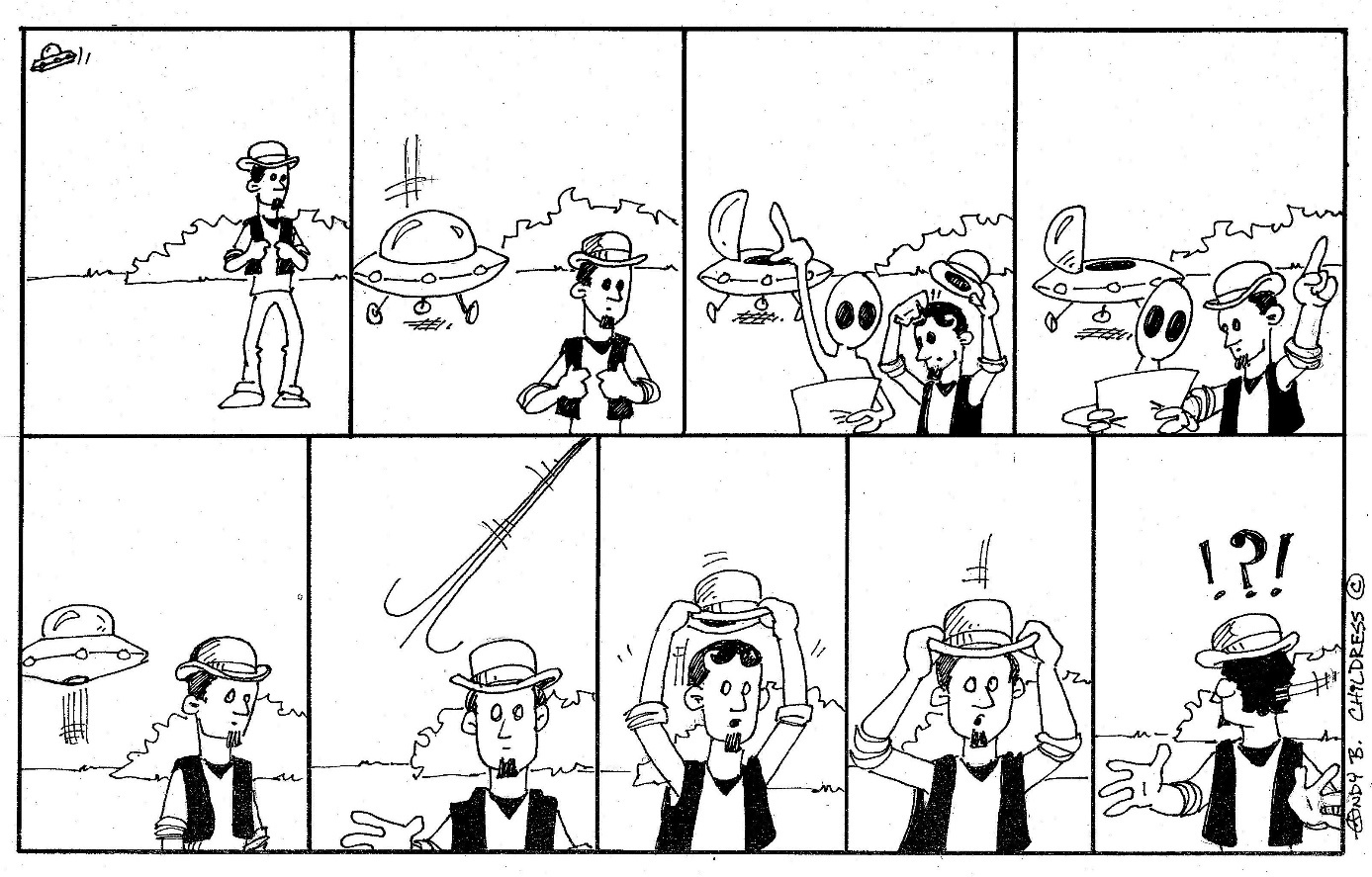 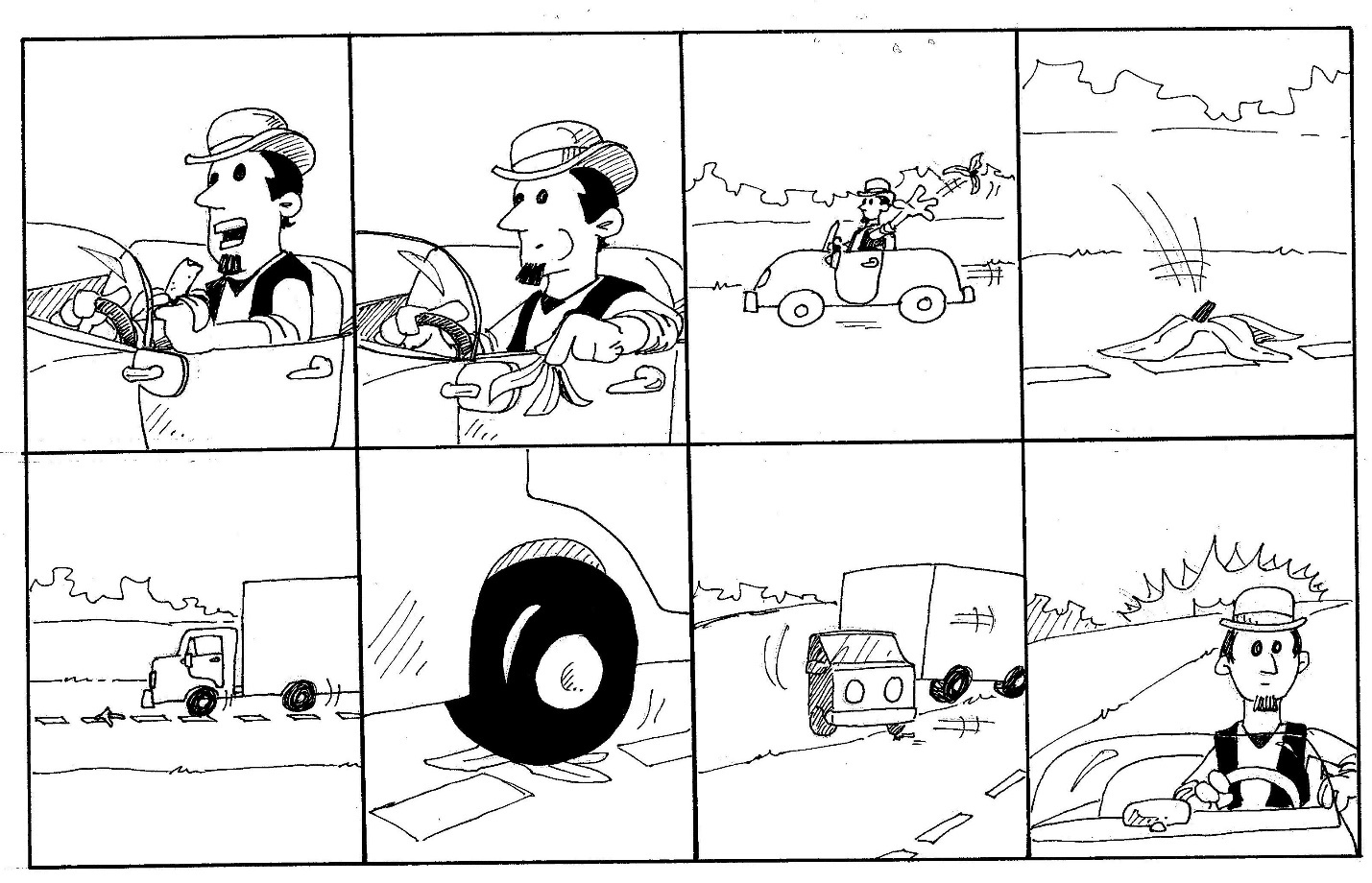 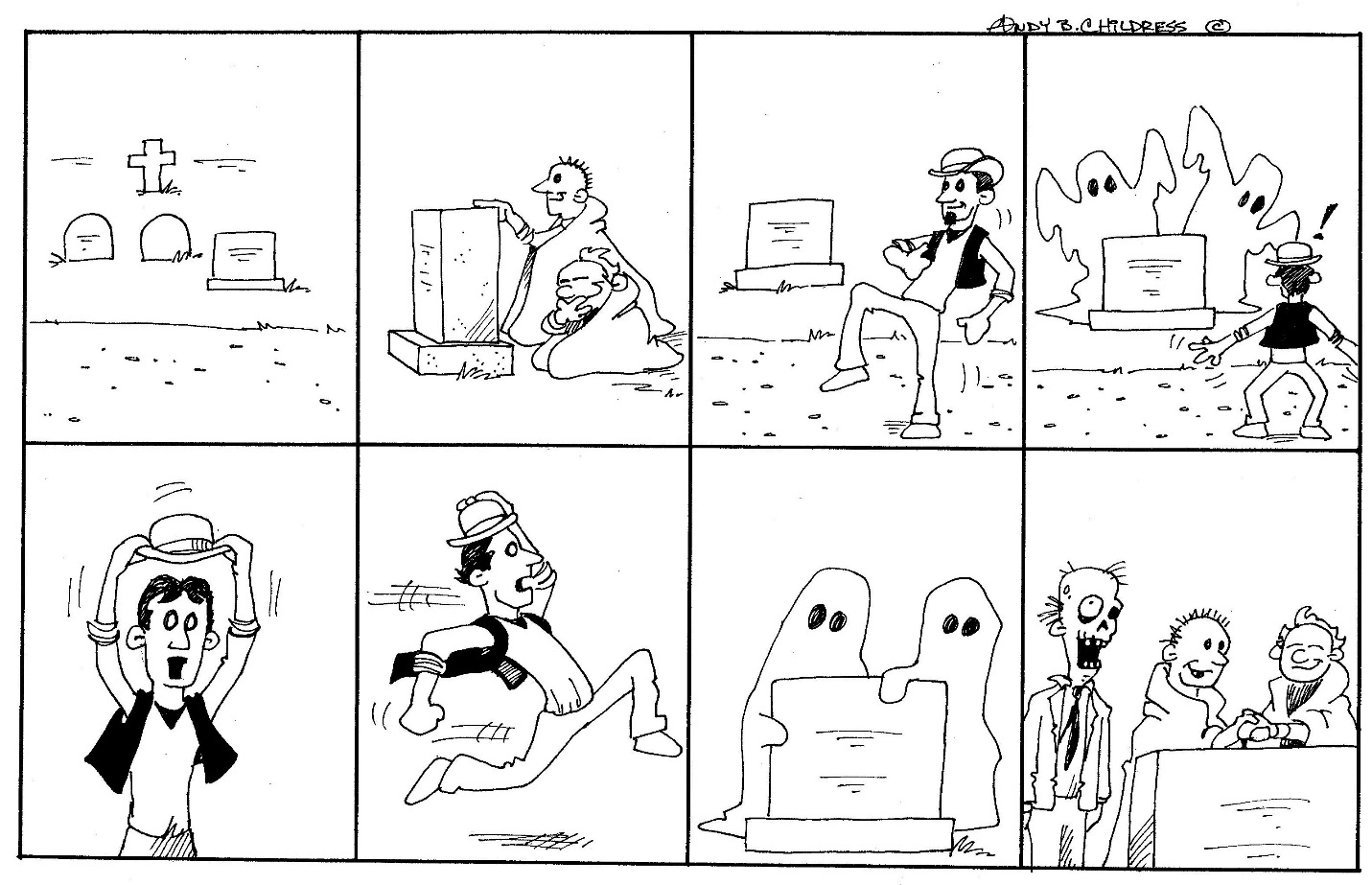 Having a conversationSpeech Card 1 aJe loopt even een winkel binnen om wat te eten te halen. Elke dag in het hotel eten is veel te duur! Het is geen zelfbediening dus je moet alles aan de winkelbediende vragen.Je wilt het volgende kopen: appels, brood, kaas, blikje drinken (zelf kiezen wat) en nog een reep chocolade. Bestel het netjes en beleefd!Speech Card 2aEindelijk ben je in Londen aangekomen en nu moet je natuurlijk een hotelkamer boeken. Je stapt het Ritz Hotel binnen en je vraagt of er een kamer vrij is. Je wilt graag een tweepersoonskamer (hoewel je dus alleen bent..) met bad en wc.Speech Card 3aJe mobieltje is gejat! Je ouders zijn woest (het is niet de eerste keer) dus je moet naar de politie om aangifte te doen. Je mobieltje is gisteren, op school, gejat.Je moet je naam, adres, leeftijd en nationaliteit vertellen en ook waar en wanneer je mobieltje gejat is.Speech Card 4aJe hebt lekker een uurtje in de pub (= kroeg) gezeten en je hebt net de rekening betaald en je wilde ook een tip geven. Je moest 13 euro betalen, je had gezegd er 15 van te maken (2 euro fooi dus) en je moet dus nog 5 euro terugkrijgen. De ober/serveerster loopt echter gewoon weg. Je krijgt helemaal niets terug! Dat pik je niet!Spreek de serveerster/ober BELEEFD aan en vraag om je geld terug.Speech Card 5aJe bent een verkoper van tweede - hands auto’s. Een vreselijk slechte auto staat al maanden in je showroom. Nu komt er een niet al te slim uitziende klant je showroom binnen die uitgerekend naar deze auto vraagt.VERKOOP DIE AUTO en probeer er zo veel mogelijk geld voor te krijgen!Speech Card 1bJe bent verkoper/verkoopster in een winkel. Het is geen zelfbediening dus je klanten moeten alles aan jou vragen. Er komt een klant binnen. Je geeft helemaal NIETS als die klant niet met een vriendelijke groet begint (hello, good morning, etc). Verder geef je alleen wat er besteld wordt als er PLEASE bij gezegd wordt! Je verkoopt trouwens geen alcohol.Speech Card 2bJe bent receptionist(e) in het Ritz Hotel in Londen. Er komt iemand binnen die een tweepersoonskamer besteld maar hij/zij is helemaal alleen… Je mag die persoon ABSOLUUT geen tweepersoonskamer geven. Natuurlijk moet je zo vriendelijk mogelijk weigeren en je biedt hem/haar daarom een mooie kamer aan met douche en TV.Speech Card 3bJe bent een politieagent(e) en iemand komt melden dat zijn/haar mobieltje is gejat. Jij moet dus alle gegevens van die persoon weten, dus je vraagt naar de naam, het adres, de leeftijd en de nationaliteit. Ook wil je weten wanneer en waar het mobieltje is gestolen.Speech Card 4bJe bent echt doodop! Je hebt de hele dag gewerkt (je bent ober/serveerster) en eigenlijk had je een uur geleden al naar huis gemogen. Nu is het eindelijk zo ver! Je wilt nu meteen naar huis en je rekent snel af met de laatste klant.. komt die achter je aan en begint te zeuren. DAAR HEB JE DUS HELEMAAL GEEN ZIN IN! Blijf wel beleefd!Speech Card 5bJe wilt een auto kopen maar ja, geen geld! Dus dan maar een tweedehands auto. Je gaat een showroom binnen waar al een hele tijd een auto staat. Hij is niet best, dus die kan je goedkoop kopen. De verkoper ziet er niet al te slim uit, dus dat moet lukken. Probeer er zo weinig mogelijk voor te betalen (dus kraak hem aan alle kanten af: oud, roestig, ouderwets, etc)Giving your opinionGive your opinion on the subjects below. Use the aspects given. Talk at least 1 minute.There are a lot of speed ramps In Holland. People seriously differ in opinion about these things. Give your opinion. Use the aspects of: 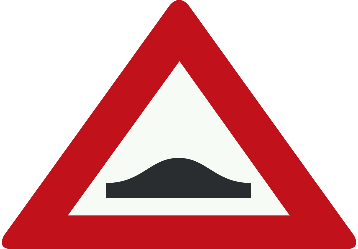 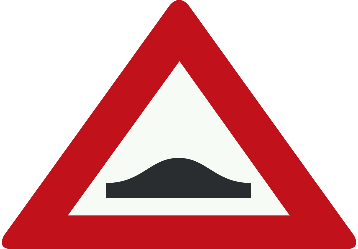 veiligheid (van wie?)schade voor auto’sirritantA lot of people carry guns In America. They often do this for their own safety. Give your opinion on this. Think of: 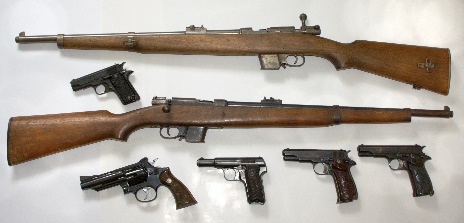 hoeveelheid geweldde rol van de politiegevaren (voor wie?) Some people argue that animals should enjoy certain rights in the way that human beings. What do you think about the concept of animal rights? 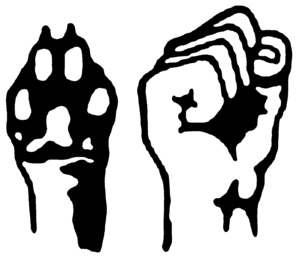 testen voor medicijnendieren minder belangrijk dan mensenbescherming voor uitstervenSome people blame foreigners for things like crime and unemployment. Give your opinion. Don’t forget to mention why most of them are here.mensenrechten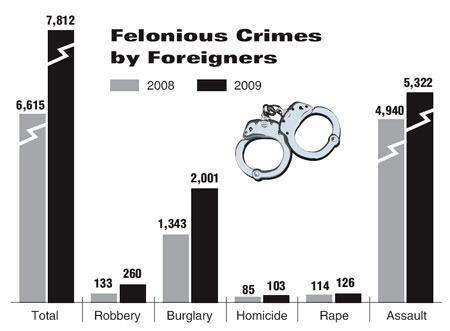 goedkope arbeidskrachten cultuurproblemeninburgeringsproblematiekThe government wants to take the subject of music from the school curriculum because it is too expensive. Say what you think of this. 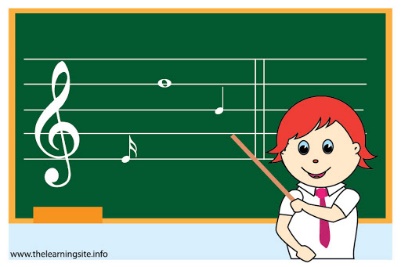 Culturele waarde Zorgt voor afwisseling op schoolBelangrijke uitlaatklep voor emotiesTerrorism has become a topical subject. Discuss what you think causes it and what could be done to prevent it. 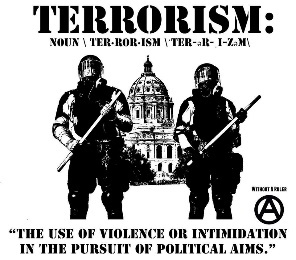 Strenge controleExtreem godsdienstige instellingOorlogen uit het verledenCrime and punishment. It is often said that punishments nowadays are not severe enough. Explain the situation in your country and give your opinion. Use the following aspects: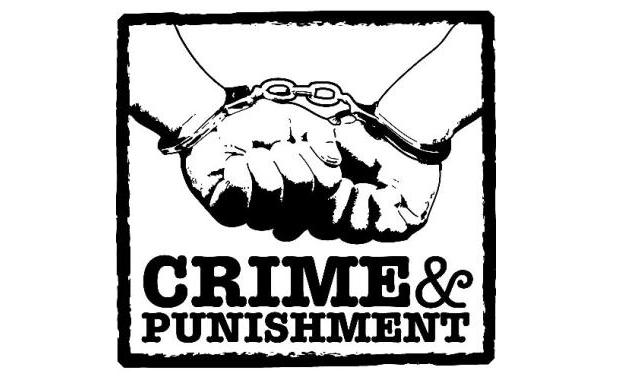 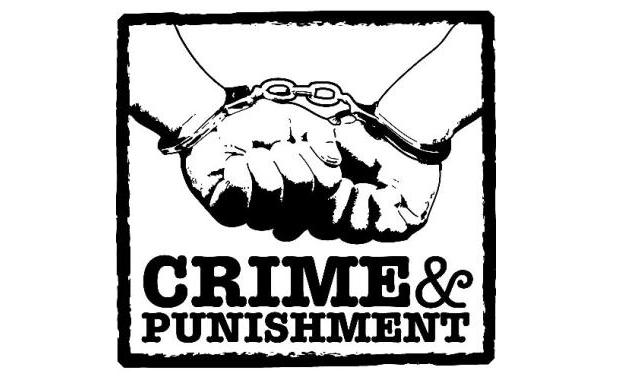 Verschil jeugd en volwassenenVerschillende soorten misdaadGevangenisstraf  -  taakstraf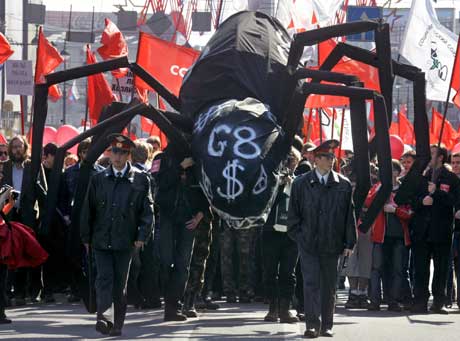 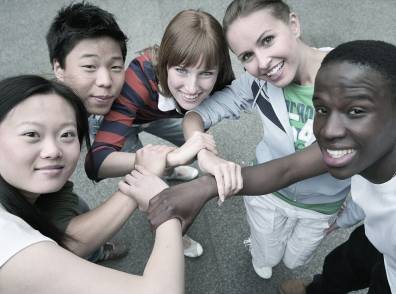 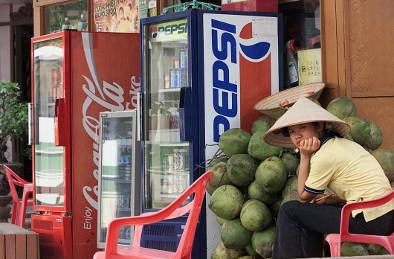 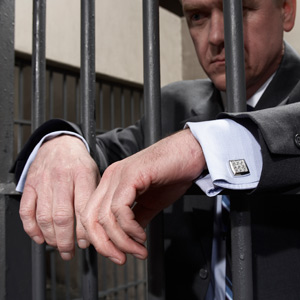 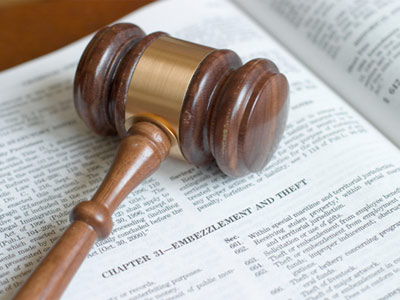 LISTENING PRACTICE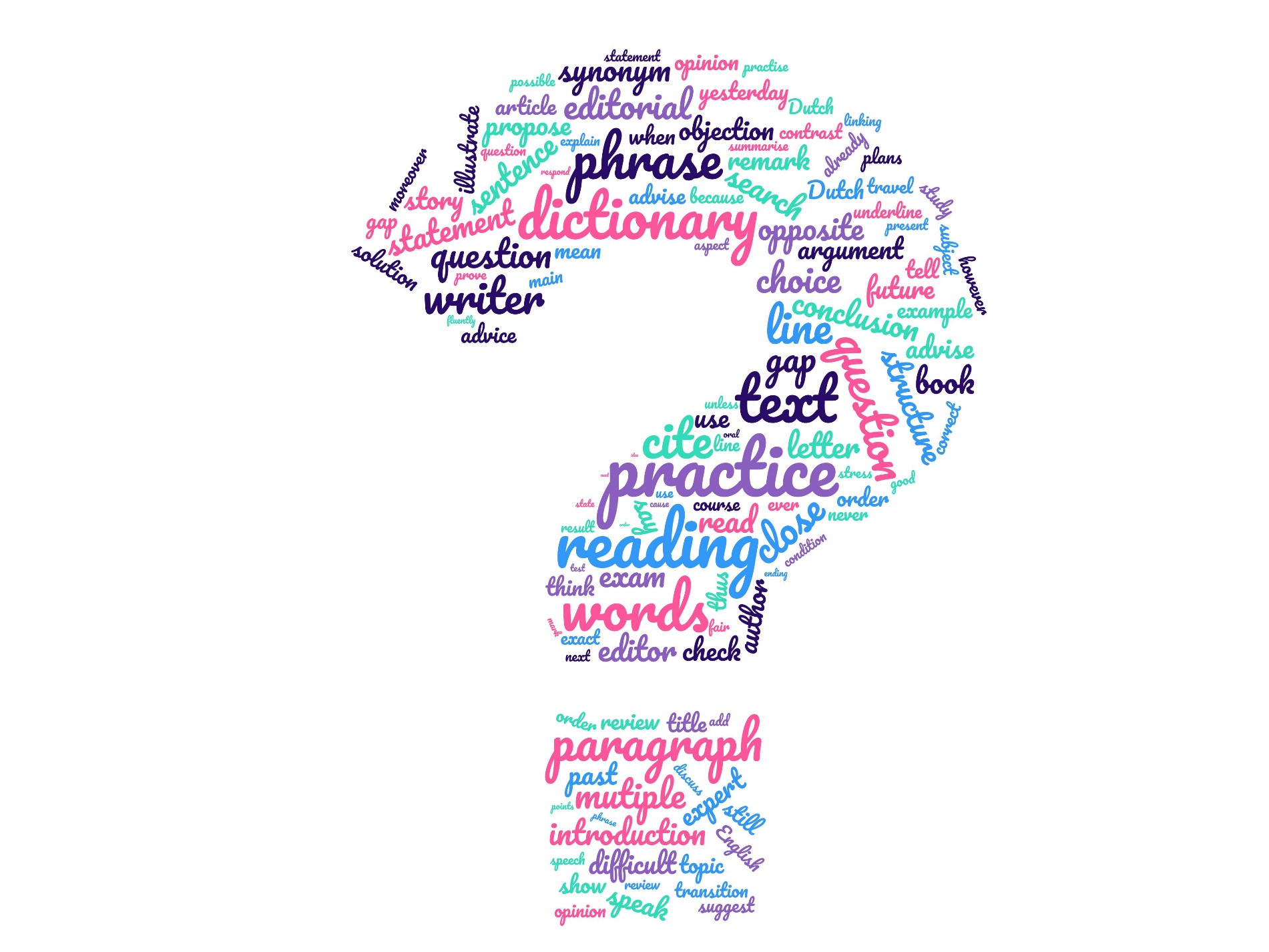 How to prepare for a Cito Listening test:Before the testSome tips are so obvious, they hardly need mentioning, but to make sure you are aware of them, we will make sure by writing them down anyway:Listen to English on TV, Streaming websites or Internet. To make sure you learn to necessary words, choosedocumentariesInformative programsPodcastsTED-TalksThis way you will get used to the language, the speed and accents native speakers use.You may practise with or without ENGLISH subtitles, not Dutch. Build up your vocabulary. It may sound strange when you want to practise listening, but the best way to do this is by reading. It can be anything that you find interesting, provided it is at the right level. Novels, non-fiction, the news, informative websites, etc. During the testWhat makes Cito listening test more difficult for some students than reading, is that you cannot go back and listen repeatedly all the time. You simply will not have the time to do that. So here are some do’s and don’ts:Listen carefully to the introduction. It contains useful information.Read the question and the answers.Stop reading when the speaker starts. You cannot read and focus on listening at the same time, besides, the answer you need is often at the beginning.Don’t translate into your own language. Again, this takes away your focus from the speaker while your brain is occupied with translating. You can often deduct the meaning of the words from the context.Listen to the whole fragment before choosing your answer.Remember that (part of) the answer is often said more than once. Don’t get distracted.Sometimes it helps to close your eyes while listening. This helpMake sure the complete answer is correct. Sometimes only part of it is, the other part is not mentioned or not in accordance with the text.Pay attention to the linking words. One of the answers is sometimes the opposite of what is said. You miss that if you don’t pay attention to the linking words. Text listening testDo the test first, then read the text and mark where you can find the right answers. Make sure you see what words/phrases helped to find the right answers.AudiodeelEerste deel: PackagingInleidingPresenter: The packaging industry that makes the boxes and cans and wrapping that we encounter everyday of our lives is frequently under pressure from politicians, from the media, from consumers who look at their waste bins brimming with packets even if they're ready for recycling. So what are the packaging people doing about it? That's what this programme is all about.Presenter: Robert Opie knows more about brands, packaging and advertising than maybe anybody else.Robert Opie: Weil, hopefully the history certainly because we go back to Victorian times, which is the kind of spring board of this new consumer society.Presenter: Now, we didn't really need packaging to generalise wildly, very much until mass production came along and people started crowding into cities and bought things that were sent in from a long way.Robert Opie: And of course the thing that really activated the need for individual packaging was that the naughty grocer at this time was adding spurious substances and adulterating the food, making added weight and therefore making added profit. And the manufacturers soon realised that the way to get round this was to package in individual quantities that the consumer wanted and therefore have products that were untouched by other people's hands.Presenter: This is a most extraordinary place in West London: it's the Museum of Brands Packaging and Advertising. Case after case here absolutely crammed with things. There's a whole case of washing powder, and then breakfast cereals of course. And then 'After Eight' celebrating of course a great rise of a middle class who had dinners and wanted to finish off the dinner in this elegant way. This is all about packaging. This is actually a history of democratisation of things isn't it?Robert Opie: Well, you're absolutely right. You know, I think that in fact branded packaging has been a leveliser in our society because now everybody essentially can afford the same sauce as the prime minister is putting on his chips.Presenter: Robert Opie founder of the Museum of Brands, Packaging and Advertising.3  Presenter: Helene Roberts at the Benson Group in Leicestershire.Helene Roberts: If you look at a total carbon foot print of products, what you'll find on average is that the packaging is probably representing just under ten per cent of its make-up. So that ten per cent becomes very important as it starts to protect the carbon that was used in order to get that product, whether it was grown or reared or manufactured, to the store.Presenter: So ten per cent is a fairly hefty amount, but, if you reduce it -Helene Roberts: So if you can reduce that ten per cent, absolutely, but the life of any product and the quality of that product throughout its shelf life, is really key that you're using packaging to enable that, to be bought by the consumer and used by them in the right way, not to straight away engender more waste.Presenter: A delicate balance.Helene Roberts: It is a delicate balance.Presenter: The overall thing is still that waste is still an enormous problem and packaging has a lot to do with that problem.Helene Roberts: Packaging is part of that because it's part of the product that we are buying so the overall waste that we've got to manage as consumers, as, and as a nation is how do we prevent waste there in the first place? And we should be doing that in the most effective way whether we feel guilty about it or not. As soon as that goes out of kilter with how people feel about it, you know, a number of years ago when people felt that was terribly over-packaged, a lot has been done. That's not by the industry in its own right, that's been about collaboratively, whether it's the industry, whether it's the government, whether it's the actual manufacturers, to start thinking about how they make their brand decisions, it is all part of the same value chain.Presenter: John Revess, director of sustainability at the big can makers, Rexam.John Revess: Every home in the UK, almost every home has a recycling bin provided by the local authority.Presenter: And then if you use the bin the can is actually recycled, really is it? Because one is a bit suspicious when the bins are all taken away and all the recycling stuff is all muddled up again.John Revess: In the case of cans which are metal it's the most valuable part of the rubbish. And in fact it's the recycling of that metal that helps offset the whole costs of running the waste collection system. So, it's an absolute guarantee.Presenter: Grant Montague works in the London office of an international firm called Perception Research Services. For more than forty years it's been examining how consumers react to the products they may or may not buy. Packaging has a lot to do with it.Grant Montague: If you ask someone to describe Coca Cola, they don't necessarily come back to you and talk about a brown fizzy drink. The connotations are around the pack. So they might mention about the iconic bottle, the red can. So the pack becomes a core element of how you view the product. Typically when someone is conducting a shopping exercise they're probably in the store for twenty to twenty-five minutes. So the consumer is being confronted by thousands of products. They are scanning. They are using cues very quickly to identify the one that's for them. So it is around about ten seconds and you're off.Grant Montague: Consumers will say that packaging isn't important to them. Whereas we know it's extremely important, both in terms of providing information but also in their confidence in the product itself. If consumers do not think the packaging is robust enough and therefore might not be able to get the products home or keep the product within the home their consideration may wane. Even if they say to us that there's sometimes too much packaging, it's not necessarily the case because the one thing they don't want to do is have an unprotected product.Presenter: Grant Montague Vice President Europe at Perception Research Services.Presenter: So that double or triple wrapping that you get guilty about when you're unwrapping the product at home, you actually go along with that until you actually start thinking about it when you get it home. Is that the sort of way things go?Grant Montague: A lot of the time, yes. I mean, consumers are stimulated by the packs on shelf. I mean it's a marketing vehicle. In getting more rational around about the pack itself and the amount of packaging that there is, that tends to happen later on in the equation or when you ask consumers to think about it more deeply.Presenter: Dick Searle has been involved in the industry for years. He's seen decades of changing packs and changing attitudes to them. What is packaging for?Dick Searle: Packaging only exists because people buy products. It's as simple as that.Presenter: It's as simple as that except that everything is now over-packaged and everybody tells you that, don't they?Dick Searle: Yes, they do and of course I couldn't sit here and say there is absolutely no overpackaging. I'm sure there are some things that are. But it's also a supply chain which is absolutely brutal in terms of its competitiveness. Very few people pay more for their packaging than they need so the absolute minimum packaging is needed to do the job, even if you buy something which looks just like a tray with a bit of cling film, frequently even for the basic products that's a seven-layer film which has all kinds of properties in order to preserve the product.Presenter: This is the Hampstead Marks & Spencer food store and with me is Simon Oxley, a leading M&S packaging technologist. Why not make edible packaging that you boil and sterilise before the eating process? That would be the ideal solution to food packaging, wouldn't it?Simon Oxley: Umm, yeah, edible packaging is an interesting one because you can make that. If you're going to eat the packaging you want to make sure that it's clean. So then if you think you well I'm going to boil it, well actually the energy that's gone into that, is that going to affect the taste or the product and also what about the carbon footprint of the method you've used to sterilise it?Presenter: Yeah, but you might have some packaging that could make perfectly good shepherd's pie for example and you'd cook it anyway so you're not using extra stuff just to make sure it's clean, just an ideal I give it to you for nothing.Simon Oxley: Thank you, Peter, there's a job in my team anytime, yeah.Presenter: And more thoughts about the impact of packaging from Jane Bickerstaffe of tncpen, the industry wide research organisation set up in 1975.Jane Bickerstaffe: When we looked at the food that typically feeds a person for a week and looked at the energy that it takes to grow that food, to grow the field of wheat, to make the flour, to make the loaf of bread, then looked at the energy to transport it through the supply chain, to package it, to heat and light the shops and then in people's homes how they store it. And then you can get an idea of where you can make improvements to these systems.Presenter: And the proportion of energy expended on packaging?Jane Bickerstaffe: Ten percent typically. With something like meat where the carbon foot print of keeping a cow is huge then the packaging percent goes down to about three percent. If it's something with er, potatoes, with a low carbon footprint to grow, then the packaging is a higher proportion.Tweede deel: Has Technology Changed Us?InleidingPresenter: Hello, and welcome to 'A History of Ideas', the series that tells the story of ideas through some of the bigger questions we ask ourselves. These questions don't have one but many answers, and they've engaged and perplexed people across history, in different cultures and in different places and in different areas of thought. And this week's question is 'How has technology changed us?'Presenter: Matt Pope, the idea about the technologies such as the internet, people say it's rewiring our brains and so on. What plausibility do you give to that?Matt Pope: I'm not a cognitive scientist. I wouldn't be able to say what's actually happening in the brain. I certainly think if networks are the basis for human society and where human culture exists, we only have to look over, say, the last maybe eighty thousand years at the spread of modernity, our own behaviour of, of our own species as that spread around the planet or we can see this spread and replace not only the cultures that were there previously, but in the case of species like the Neanderthals we see the replacement of Neanderthals. And that's all down to networks. Developing a global network think is phenomenal because what you're actually looking at doing, fundamentally not rewiring our brain but rewiring the planet.Tom Chatfield: I used to pore over my road atlas before a long journey, memorising the route, I used to read road signs and pull over when saw something interesting. I used to act, in short, like an independent human being. These days I sometimes feel like a slave to the satnav, though I don't get lost as much. So, is my relationship with tech a collaboration or a takeover? Are rather once important mental functions rotting through neglect? We're not the first generation to worry about this kind of thing. In Plato's Phaedrus one of the characters in it has a surprisingly similar tech complaint to mine: he's worried about the invention of writing. 'This discovery of yours,' he says, 'will create forgetfulness in the learners' souls, because they will not use their memories. They will be hearers of many things and will have learned nothing'.Tom Chatfield: Some people have argued that there's a sort of dangerous self-fulfilling prophesy in allowing machines to do too much for us, in that automation treats us 1-, a bit like idiots or children.Presenter: Tom Standage is the digital editor of The Economist.Tom Standage: No, I'm not quite sure. I mean, if l, if my car could drive itself I'd be able to, you know, appreciate the surroundings more easily and I'd be able to read a book or do whatever I wanted to do. It, erm, you could say the car is infantilising me, but you could also say, well, why did I ever really have to drive it in the first place? I think driving cars is one of those things that will come to appear morally unacceptable in twenty years' time. We'll say, God, we can't believe we put people in charge of these one-ton pieces of metal, and, you know, they were, used to drive around killing each other and we used to tolerate this.Female reader: Francis Bacon was an English statesman, scientist and philosopher in the sixteenth and seventeenth centuries and a pivotal figure during the scientific revolution of Europe, After his political career ended in a corruption scandal he devoted himself to scientific enquiry.Justin Champion: Bacon had a profound confidence in the potential of human ingenuity to make society better. He was also very concerned by the ethical ambiguities of progress. He recognised that the figure of the human technological innovator posed a problem. Bacon quite deliberately announced an ambitious new scientific project that challenged the dominant Aristotelian model of natural philosophy. For Bacon, modern science was to be active, experimental and based on observation of the natural world.Justin Champion: I went to Sheffield to meet professor Richard Jones. He works in nanotechnology.Richard Jones: A scientist who does something that is recognised by other scientists as just being really cool, they get a lot of kudos from that, and that's important to people. We look at some of the discoveries of the twentieth century, nuclear weapons and such like. They were done with a full knowledge of how destructive they were going to be. What motivated the scientists to make nuclear weapons? Partly a feeling of that's what they ought to do, that's what they were being asked to do by their society but, frankly, I'd be surprised if some of those scientists didn't think, well, actually, these are technically sweet problems for all their horrible outcome.Richard Jones: The most important people of the twentieth century were Haber and Bosch. They invented this process for fixing nitrogen. They did that because that was the key to producing explosives for the First World War, but the side effect it had, was that it made it possible to have artificial fertilisers, so the entire growth of population that we saw in the twentieth century can be put down to that invention. The population of the earth as it currently stands, probably about half of them would starve if it was not for the Haber Bosch process. So, we've done the first bit of it, found a world-changing technology and we haven't actually managed to sort out what the, er, technological fix that will get us out of the problem will be.Female reader: Hippocrates was a Creek physician in the fifth and fourth centuries BC, and is thought of as the father of Western medicine and medical ethics. His name is remembered in the Hippocratic oath, a set of rules which set high ethical standards for the practice of medicine.Gabriel Weston: Now, I didn't take the Hippocratic oath when I graduated from medical school, but I still feel there's a real ethical responsibility inherent in what I do in the operating theatre. People on the receiving end of surgery, when they're anaesthetised and everything is sterilised and safe, don't really realise quite what an extraordinary thing it is to cut into a human being. One of the key tenets of the Hippocratic oath is really that of doing no harm. As we're able to do more and more with technological advances in surgery, we're going to need to think even more carefully about whether what we're doing benefits our patients or puts them at unnecessary risk. 19 David Pearce: If you think back why is there so much suffering in the world today, essentially it's because mother nature didn't design us to be happy. Basically to be discontented, depressed, anxious, frustrated, resentful, jealous, a, a lot of the time actually helped our genes leave more copies of themselves. Now, take something like empathy — for evolutionary reasons most of us are pretty selfish. In future it will be possible to choose how naturally empathetic either, er, you or your offspring are and it will be possible for us to be far more loving and empathetic than is technically feasible now.20 Clive Gamble: In human evolution you never get something for nothing.Matt Pope: I've come to talk to professor Clive Gamble of Southampton University.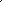 Clive Gamble: If you're going for a large brain it has to trade off against one of the other organs in the body. The only part of the, er, soft-tissue anatomy that you can really trade against is actually the intestine, but by shrinking your intestine, you're cutting down on the processing part of the intestine to extract energy from the food that you eat. So you start to require higher quality foods to make up for that shortfall. Bigger brains equals higher food but also smaller stomachs which require higher foods again, and so technology is one of the ways in which you start to balance that very basic equation that is, that faced our ancestors.Einde van het audiodeelVideodeelEerste deel: Lord CoeInleidingMy guest today is Sebastian Coe, former British Olympic Champion. He set 12 world records during his athletics career on the track and went on to hold many roles in various sporting organisations as well as a stint for 5 years as a conservative MP. Well now, he wants to become the president of the International Association of Athletics Federations, the IAAF. What has he done so far and what more can he do to help clean up sport.Presenter: Just looking at sport as a whole really, you need to integrate it don't you, into everybody's world? And when you're talking about young people in particular and you look at them all over the world, the major preoccupation for so many of them is: I want a good education and I want to get a job. We know that in so many countries there's a very high rate of unemployment amongst young people.Lord Coe: Yes, but that... that is not a proposition that is mutually exclusive from sport. Actually there are young people in many environments that are surviving the day but I've seen the work of our programmes in parts of the world that are particularly challenged, where sport is a saviour.Presenter: In Mozambique they set up small, medium companies to produce sportswear and footballs which provided employment by allowing people to... to make and sell these things.Lord Coe: This is far more— Presenter: You said also —Lord Coe: than trying to find, to find the next David Beckham — Presenter: SureLord Coe: or the next Roger Federer.Lord Coe: Sport actually delivers in the most extraordinary way and gets closer to many challenges than... than orthodox politicians do. And, and let me give you a very good example. In 2003, when I was campaigning for... to bring the games to London I went to the opening ceremony of the Afro-Asian games. It took until 2003 to get it across the line, we were in Hyderabad. In the margins of the opening ceremony two sets of foreign, eh, foreign officials from India and Pakistan came together to discuss how they could reduce some of the tensions between the two nations. They were almost on an nuclear footing. And the first thing they thought about and did was to re-implement the test match series. So the, the, the, sport actually is not just mirroring society, it's actually often setting its trends.Presenter: Gabriel Dollé, director of the IAAF 's anti-doping department has left his post after being interviewed by the ethics committee of the IAAF. Do you think he could be reinstated after the investigation is carried out? What do you think?Lord Coe: Well, first of all, this, these are allegations and they are serious allegations. Nobody is remotely shying away from that. We have an ethics committee, which I actually, I helped create over a year ago. And it is that ethics committee that is now going to explore those allegations and they are across a whole range of issues, they are not just simply about doping. We must let that ethics committee do its work and that is important and they are of course working in conjunction with the world anti-doping agency and even the international Olympic committee.Tweede deel: Hidden DangersDr Suzannah Lipscomb: One thing that particularly indicated both good taste and status was wallpaper. A particularly brilliant green known as 'Scheele's green' was all the rage. The magic ingredient that was giving the wallpaper its rich green hue was arsenic. Modern science can prove that Victorian wallpaper contained arsenic but this danger wasn't fully understood at the time. To confuse matters further, the symptoms of arsenic poisoning were very similar to cholera which had been rampant in Britain in living memory.Dr Suzy Lishman: The immediate effects would be of pain, swelling of the oesophagus, very dry throat and difficulty in swallowing and then what's described as 'agonising abdominal pains' as the whole digestive tract is affected by the arsenic.Dr Suzannah Lipscomb: Some doctors and newspapers called on the British government to ban the poisonous paper. But others were quick to belittle the claims of the killer wallpaper. Some manufacturers even offered to eat it to prove how safe it was. One of Britain's most celebrated wallpaper designers was William Morris, a leading light of the arts and crafts movement. He was also one of the fiercest critics of the heartless industrialists of this period. But what is not well known about this champion of handicraft is that he was a director of the biggest arsenic producing mine in the world: Devon Great Consoles.Prof Andy Meharg: William Morris was making most of his money from arsenic.Dr Suzannah Lipscomb: That's quite a surprise, isn't it? Because of course we associate William Morris as being, you know, this leader of the arts and crafts movement, as someone who's, you know, going back to basics, going back to natural things.Dr Suzannah Lipscomb: Women were expected not only to create the perfect home. The lady of the house had to measure up as well. Lurking in many beautifying products were harmful toxins. Part of being the ideal Victorian woman was looking just right. Whatever your physique, one of these came in handy. In fact this was essential.Dr Kate Williams: Corsets kept everything under control and they meant self-reserve and that was vital to the Victorian woman because the opposite was just excess and freedom and flesh flying everywhere and once you do that, well, the world might fall down.Derde deel: Youth ParliamentInleidingPoverty is something you normally associate with people, families who are heavily reliant on the state. However, in fact, for the first time in British history, the majority of families who live in poverty are in fact from working households. Five point three million workers are earning less than the living wage of seven pounds eighty-five a yea-, er, an hour, that is twenty-two per cent of our country's entire work force, only to live in poverty. The importance of the living wage isn't that, it's not simply a one-pound-thirty-five increase on the minimum wage, but it's the amount calculated at which people can maintain a basic standard of living.Minhaz Abedin: er, I'm Minhaz from Leeds, representing Yorkshire and Humber. Er, MVPs, I have a simple thought: why're we leaving it to businesses to look into their corporate heart to help young people? Why're we leaving it to chance? Surely, if there is a minimum wage and there's a living wage, why're we allowing businesses to dictate that? We're sitting on these green benches — lots of us getting nice profile pictures, I hope — but surely, we should remember what we're supporting. Surely, this motion is very clear that we should sup-, support it because this motion allows equality within young people, and that's what we stand for. Thank you, Mr Speaker.Mr Speaker: Miss Ciara Brodie.Ciara Brodie: We are living in the sixth wealthiest country in the world, but we cannot pay one in five working people an acceptable wage to live on? What is going on? However, simple may it seem, the implications of this higher wage may not be so straightforward. Quick fixes to the economy don't always work. And maybe this campaign is just too idealistic. Would we achieve anything by the end of the year. By telling businesses to pay their employees at this higher rate, there may only be one way to make ends meet- laying off staff and creating fewer jobs. These pay rises could add up to what could have been someone else's wages.Ciara Brodie: If employers are paying their workers more, their costs are gonna go up. School, it will cost you more to get there, to play there, to eat there. 'Happy Meals' won't be so happy when they're a fiver! Prices will go up at an even faster rate with the living wage, and we will find ourselves endlessly campaigning for a higher wage. Where do we stop? Fairness. The living wage is the fair price of a person's labour. In order to trade, businesses have to pay a price for all sorts of goods and services — it's non-negotiable; that is just business. Maybe we are just too scared for it might do more harm than good, but are we too scared to allow young people to have breakfast in addition to a warm home?Vierde deel: LondonPresenter: The simple fact is that London flourishes on the back of the talent it attracts, the people who come here. It isn't Londoners who built this city into what it is today, it's the whole country. It's a national asset. It does mean, of course, that London has more than its share of the most qualified people. I work as a consultant in the City.Male: I have to go where the work is, so at the moment I'm working in London. I live in the Midlands, so I have to commute.Female: I live out in Lincolnshire. Obviously, if London were half an hour away, erm, and house prices were cheaper, brilliant, sign me up, you know.Presenter: Two hundred miles away Glyn Britton is starting his commute, just like he does most weeks.Glyn Britton: For me the train journey is the most productive time of the week. It's early enough in the morning, there's no calls, very few e-mails. I can really concentrate on writing something or really thinking something through.Presenter: We need to go back to the nineteenth century, to see how much the geography of our economy has changed. London, as the hub of global commerce, was then as now producing around a fifth of Britain's income, but the North's economy, with most of the manufacturing, was producing more. By the nineteen sixties the rest of the world was cottoning on to manufacturing and Britain could no longer expect to dominate world markets. Other countries were competing on our terrain. Those old industries went into decline and Britain moved on to new things. From the nineteen seventies high-skilled service jobs sprang up in London and the South-East. Not just in finance, in a host of business services. The gap with the rest of Britain widened, and it's still growing.Presenter: What we seem to have now is a two-speed economy with London dominating like never before.Kenton Robbins: Everybody shouts about it being the place to be and everybody thinks it's the place to be, but actually there's no real reason for that. A lot of it is hollow. It's not based on any real thing. It's just a feeling. We lose out as a result of that feeling.Presenter: If I said to you we could have three per cent growth in London or one per cent growth out of London, which would you take?Kenton Robbins: If we could have a greater spread, I'd rather have two per cent across the country— and, yeah, that may be a politics a-answer, but I would. I'd rather a greater spread of the population of the country felt the benefit of economic growth, rather than this consolidated group of people in London. The UK isn't London.Vijfde deel: News itemsTom Edwards: Airports can be noisy neighbours. In Hatfield Heath planes from Stansted flying over have increased dramatically. Jo Stewart moved here with her family four years ago.Jo Stewart: The planes we thought would be a, a minimal problem. We didn't anticipate anything, anything like what we're experiencing now.Tom Edwards: For the last eighteen months some airlines have used different what are called 'noise abatement departure procedures'. Previously, planes took off at a steeper incline, but to save fuel and reduce emissions, planes from some airlines are now taking off lower and forAndy Jefferson: I think the important thing is, is the, to open the debate about the, er, carbon emission reduction, er, initiatives the airlines are looking at, and the impacts on noise. I think at the moment there isn't a clear, er, yes or no either way and we need to look at that, and actually, the Department of Transport have agreed that they want to have that debate with us.Male voice-over: Today, great swathes of London have been affected by postal workers walking out, leaving huge numbers of letters, documents, DVD rentals, even in one case GCSE results, inFemale presenter: Well, we can talk now to Paul Tolhurst, the Royal Mail's Operations Director.Paul Tolhurst: I think what everybody has to, to bear in mind is that the reason why the union have called the strikes is to disrupt customer service and is in effect to make sure that, er, the letters don't get delivered on time. So, you know, the union are, are, are of course telling you that there're, er, there are backlogs of mail, and that's exactly what they, they were intending to, err to do, which is to cause backlogs.Riz Lateef: But at the end of the day, you are responsible for the delivery of the mail and in a sense, you're responsible for keeping the union working. Why don't you when your reputation is at stake here?Paul Tolhurst: Over ninety per cent of our staff are working normally, and we are moving mail to make sure it's sorted and delivered.15 Tom Edwards: The Royal Mail has admitted there are five million items stuck in the post because of a series of strikes by its staff. That's roughly one letter or parcel for every adult Londoner. The Communication Workers Union claim that the true scale of the problem is four times that number.Martin Walsh: Twenty million, er, will take, in our view, over two weeks without any strikes to complete, er, and clear. But bearing in mind the strike action, erm, over the next, erm, week to two, er, there is no possibility of that work being cleared.Mark Ashdown: So, the union already believes that pulping some mall is now Inevitable.READING PRACTICEExamencursus Moderne Vreemde Talen: ENGELSStap - voor - stap instructies:Lees de titel (+ ondertitel), eventuele introductieregels. Kijk naar het plaatje + onderschrift.Lees vervolgens niet eerst de hele tekst, dit kost te veel tijd. Ga meteen naar de eerste vraag. Lees goed wat er staat!Onderstreep de woorden waar de vraag over gaat in de tekst. Als het om meer dan 1 regel gaat, zet dan een streepje voor de regels. Dit helpt je focussen op het stuk tekst waar het om gaat.Lees dan de tekst vanaf de vorige vraag tot en met het stuk van de nieuwe vraag. Lees dus ook tussenliggende alinea’s, zelfs als daar geen vraag over gesteld wordt. Als er geen vraag over een alinea gesteld wordt, wees dan op je hoede! Dit is een typisch Cito - trucje. Die alinea is wel belangrijk!Ga terug naar de vraag, en bekijk per antwoord of je die woorden of het idee / gevoel dat in dat antwoord verwoord wordt uit de tekst kunt halen. Zo niet, streep dan het antwoord door en ga naar het volgende antwoord.Als je zo alle antwoorden af bent gegaan, hou je vaak 2 antwoorden over: het goede en het bijna goede. Lees de vraag en eventueel de tekst nog eens goed door. Hoe meer woorden kloppen, hoe beter. Als de vraag is ‘wat is de kern van de alinea’ en er is 1 zin over geld, en 3 over ruzie in het gezin, dan is ‘gezinsproblemen’ beter dan ‘financiële zorgen’.Ga zo één voor één de vragen af. Probeer steeds de grote lijn van het artikel en de mening van de schrijver in je hoofd te houden, zodat je geen tegenstrijdige antwoorden geeft. Zodra je merkt dat een (type) tekst erg moeilijk is, kun je die beter eerst overslaan. Je kunt beter de makkelijkere teksten rustig en goed gedaan hebben, en die punten binnenhalen. Als je dan nog tijd over hebt, doe je de moeilijke tekst. Vergeet niet om aan het eind bij meerkeuze vragen die je hebt overgeslagen in ieder geval iets in te vullen. Verder is het belangrijk op de volgende punten te letten:De verbanden tussen alinea’s en zinnen. Zorg daarom dat je de voegwoorden en signaalwoorden goed kent. Die woorden zijn de ‘richtingaanwijzers’ in de tekst. Ze geven aan wat je kunt verwachten in een volgende zin of alinea, en dat vergroot je begrip van de tekst.Interpunctie. Leestekens zoals ? ! ‘ ‘ ; : zijn net als voegwoorden belangrijke richtingaanwijzers in een tekst.Ironie. Ironie is spot in het algemeen. Je herkent ironie aan: heel positieve woorden in een negatief stuk tekst een onderwerp dat er met de haren bijgesleept wordt soms, een vraag aan het eind van de tekst.Positief / negatief. Als je de betekenis van een woord niet kent, kun je vaak wel reden of het een positief dan wel een negatief geladen woord is. Hiermee kom je vaak al een heel eind. Let ook op voorvoegsels, als a - , im - , miss - , non - , un - , dis, - il - ,e.d. .Let op kernwoorden in de antwoorden die niets met de tekst te maken hebben of veel te sterk zijn, bv: only, never, always, Dit duidt er in de meeste gevallen op dat het antwoord fout is. Let, als je woordenschat dat toelaat, op synoniemen. In het goede antwoord staan vaak synoniemen van de woorden uit de tekst.Probeer je woordenboek zo weinig mogelijk te gebruiken. Dit kost teveel tijd. Denk in termen als positief en negatief, of probeer de betekenis met behulp van Nederlands of een andere taal af te leiden. Beperk je woordenboekgebruik zo veel mogelijk tot woorden in de antwoorden die je echt moet weten woorden uit de tekst die je moet weten om een open vraag in het Nederlands te kunnen vertalen. Vergeet nooit tussenliggende alinea’s te lezen, ook als er geen vraag over gesteld wordt. Soms zijn ze gewoon nuttig om de grote lijn vast te houden, soms staat daar juist het antwoord. Zo zie je het verschil: Kijk naar 2 opeenvolgende vragen.Als de ene vraag is: ‘Kijk in alinea   en de volgende ‘Wat is de kern van alinea 5?’, dan is alinea 4 belangrijk voor de grote lijn.Maar als de ene vraag is ‘Kijk in alinea  en de volgende is een geciteerd zinnetje met daarachter (al. 5)dan staat het antwoord waarschijnlijk in alinea 4. Ze zeggen niet dat je in alinea 5 moet kijken voor het antwoord. Ze zeggen alleen dat daar dat zinnetje staat.Durf het overgebleven antwoord te kiezen. Als je de rest hebt weggestreept, moet het overgebleven antwoord goed zijn, ook al weet je de precieze betekenis niet. (Zijn de woorden die je niet weet soms synoniemen van de woorden in de tekst?)En: de eerste keus is vaak de beste! Let daar eens op bij het oefenen. Mocht dat bij jou ook zo zijn, vertrouw dan op jezelf en ga aan het eind van je examen niet meer veranderen.SCHEMA 1: Stappenplan voor het achtergrondartikelStap 1: Introductie van het onderwerpMogelijkheid 1.   Wordt er gevraagd: Wat is de kern van alinea 1?Wat te doen: alinea 1 doorlezen en link leggen met titel en plaatjeMogelijkheid 2.  De vraag is een open vraag.Wat te doen: Dan weet je dat de titel moeilijk is!! Haal dan informatie uit de vraag en leg een link met de titel en plaatjes.Stap 2: Zijn er argumenten te vinden?VOOR           	 -  -  -  -  -  -  -  -  -  -  -  -  -  -  -  -  -  -  -  maar,TEGEN         		toch  -  -  -  -  -  -  -  -  -  -  -  -  -  -  -  -  -  -  -  ( = tegenargument)  -  -  -  -  -  -  -  -  -  -  -  -  -  -  -  -  -  -  -  -  -  - Stap 3: De expert (= de persoon die op de hoogte is) : wat is zijn rol?Je moet dan twee dingen opzoeken: 	 -  Wat zegt hij? 	 -  Aan welke kant staat hij?LET OP: DE REST IS ONZIN Een typische expertvraag is: Wie uit de tekst zijn het met elkaar eens?Stap 4: Het verschil tussen voorbeeld en omgekeerde voorbeeldvraag   Een voorbeeld: de vraag kan luiden: Met welk woord begint de zin?In het antwoord kan dan staan: 	Engels: thusBv: 	de vraag kan luiden: Wat doet de schrijver in dit fragment?Het antwoord is heel vaak: illustreren = een voorbeeld geven Bv:	In de vraag kan gevraagd worden: Wat zijn de verschillende mogelijkheden?Het antwoord is heel vaak: 'it illustrates 'Let op signaalwoorden die een voorbeeld aangeven: for instance, to illustrate, to showOmgekeerde voorbeeldvraag: wat wil de schrijver met dit voorbeeld laten zien?Als er gevraagd wordt: Geef de kern, de hoofdgedachte weer…./ Wat is de kern van..?  Dan, voor je gaat antwoorden: ALLE VOORBEELDEN SCHRAPPENSCHEMA 2: Stappenplan voor abcd (= multiple choice) tekstenStap 1:  Kijk naar de titel en het plaatje en lees de intro van de tekst. Nu ben je bezig met lezen om DE GROTE LIJN te zien.Stap 2:Lees eerst de vraag !Aanstrepen in de tekst: zin of alinea(’s) die in de vraag wordt (worden) genoemd.Heb je een hele alinea/alinea’s onderstreept? >> Dan is het antwoord te vinden ergens in het geheel van die alinea (voorbeeld 1).Heb je een zin onderstreept?      >> Dan is het antwoord te vinden in de rest van de alinea waarin je de zin onderstreept hebt, dus de tekst die volgt op de onderstreepte zin. Wat willen ze weten? Vertaal hiervoor de vraag in je hoofd. Streep signaalwoorden aan en kijk goed naar een: !Lees dan de tekst door!Stap 3:  ‘Onzin’ antwoorden eruit gooien.Stap 4:  Vraag je af………Hoe vaak komt het antwoord voor in het aangestreepte deel?Let op: vaak is 1 x niet genoeg. Het antwoord komt vaker voor.Kloppen alle elementen?  Bij lange zinnen, de zin in stukjes hakken!Als de elementen niet kloppen, dan gewoon schrappen.Sterke bijv. nw. maken antwoorden vaak fout, bv false, more, only, solely, most, conclusively.Past het antwoord in de grote lijn? Dus, hoort het bij de toon van de tekst, bij het plaatje, bij de titel?SCHEMA 3: Stappenplan voor gaten - tekstenStap 1:Kijk naar de titel, het plaatje, de intro en probeer →   DE GROTE LIJN  te herkennen.Stap 2:Lees de tekst tot het gat en lees 1 zin extra erachterStap 3:Let vervolgens op de signaalwoorden in de alinea :  enkele voorbeelden:Dus , omdat …….	Deze woorden geven de reden aan voor het gat ( so  /  because )Maar …….		Dit woord geeft het tegenovergestelde van het gat aan    (but)Dus …….	Dit woord ( = zo, op die manier) geeft voorbeeld voor het gat    (so  /…)…….….:           De dubbele punt : Na de dubbele punt staat de inhoud van het gatStap 4: Probeer de antwoorden in te delen in positieve en negatieve antwoorden. Dit is ook goed om de grote lijn te blijven zien. Vraag je bijvoorbeeld af: Aan welke kant staat de expert, degene die het weet? Aan de negatieve kant of aan de positieve kant?Stap 5 :Probeer je te richten op tegenstellingen in de antwoordenA: Groot	←B: LeukC: Klein	←D: Koud Stap 6:Als het moeilijk blijft, probeer je te gokken op de grote lijn. Je vraagt je af: Wat past in de grote lijn van de tekst? Je hebt altijd 70% kans.SCHEMA 4:  BeweringsvragenHerkennen van de vraag: de antwoorden zijn genummerd (1,2,3,4 …5, 6)Voorbeeld: Geef van elk van de volgende beweringen over ..... aan of deze wel of niet overeenkomt met de inhoud van alinea's 5, 6 en 7.Lees eerst de antwoorden en streep je zoekterm aan:Namen (eigennamen, bedrijven, merken), plaatsen (landen, steden)Hoeveelheden (de meerderheid, een kleine groep) en tijdsaanduidingen (vandaag de dag, in het begin)‘internationale’ woorden (discriminatie, autoriteit, informatica)Heb je geen van de bovenstaande 3 punten: dan zoek je naar wat jij herkent.Let op: bij signaalwoorden staan antwoorden!Kom je er echt niet uit? Slim gokken:Staan er woorden in de bewering die antwoorden fout maken?Past het in de GROTE LIJN?Overige StappenplannenBrievenIngezonden brieven hebben doorgaans een vaste vorm, die erg helpt. Aanhef,Aanleiding voor de brief (in uw krant van 12/8 stond een artikel over…)Schrijver heeft er verstand van want (hij/zij heeft die betreffende baan ook)Argumenten kunnen al heel zinvol zijnConclusie is het belangrijkst!Dus, focus op de tweede helft van de brief!Stellingen matchen met tekststukjesDit kan de vorm hebben van:Alinea’s waar de tussenkopjes bij moetenInterview waar de vragen bij moetenBrieven waar de mening(en) die ze vertegenwoordigen bij moetenExperts die met hun uitspraak gecombineerd moeten wordenTieners die over een bepaald onderwerp gevraagd worden: wie zegt wat?In alle gevallen: dit een GROTE LIJN vraag.Lees 1 stukje tekst, let op signaalwoorden, kijk waar ze het ongeveer over hebben. Lees dan de stellingen: welke gaat over ongeveer hetzelfde? Als het er maar 1 is: dat is het antwoord. Zijn het er twee: lees dan het stukje nogmaals, ook tussen signaalwoorden. Kijk dan wat het best erbij past. CITERENAls in de vraag staat: citeer...... de 1e twee woorden van het zinsdeel:Dan is het een lange zin.Begin dan bij : ,  -  ;  -  :  -  signaalwoord of ‘dat’ ... de 1e twee woorden van de zin of het zinsdeel:Dan neem je altijd de hele zin... de 1e twee woorden van het tekstgedeelteDan is het meer dan 1 zin.Als in de vraag staat dat je het hele citaat moet geven,Dan neem je maximaal 10 woordenKort je citaat in tot die lengte, knip in de zin bij:  ,  -  ;  -  :  -  signaalwoord of ‘dat’BasiswoordenlijstSignaalwoorden FunctiewoordenAlgemene basiswoordenHieronder vind je de zogenaamde ‘basiswoorden’ Engels. Deze lijst is gemaakt op basis van de examens van afgelopen jaren. De woorden die hier staan komen daarin relatief vaak voor. Wanneer je aan je woordenschat wilt werken in voorbereiding op je examen, kun je deze woordenlijst leren. Om het leren gemakkelijker te maken, zijn de woorden in categorieën ingedeeld.Let op, Engelse woorden kunnen vaak op meer dan een manier gebruikt worden. Bijvoorbeeld als werkwoord en als zelfstandig naamwoord. Bijvoorbeeld:A regret = iets waar je spijt van hebtTo regret = spijt hebben vanOok kun je van een zelfstandig naamwoord met vaste voor -  of achtervoegsels weer andere woorden maken, die wel allemaal ongeveer hetzelfde betekenen. Kijk dus, voor je een woord gaat opzoeken, of dat kan.Regret – regrettable, regretfully = het heeft allemaal met spijt te maken. Als je dus een stuk van een woord herkent, kun je daar heel veel aan hebben.Een paar veel gebruikte achtervoegsels:less	= loos, zonderruthless	= meedogenloosFlawless	= foutloosUseless	= nutteloosEffortless	= zonder inspanning (wij hebben niet altijd een woord met  - loos erachter!)Able	=  - baar, je kunt er dit of dat mee doenAvailable	= beschikbaarRegrettable	= betreurenswaardigReadable	= leesbaarProfitable	= winstgevendAssignment Note/score Number of points Assignment Note/score Number of points Practice formal email 0 - 4 0 Book report 1average 1 4,1 - 6 1 merit 2 6,1 - 7 2 distinction 3 7,1 - 8 3 In time+18,1 - 10 4 Book report 2 average 1 Practice essay 0 - 4 0 merit 2 4,1 - 6 1 distinction36,1 - 7 2 In time+17,1 - 8 3 8,1 - 10 4 Elevator pitchaverage 1 merit 2 Reading out loud refer 0 distinction 3 average 1 In time+1merit 2 distinction 3 Short story average 1 In time+1merit 2 distinction 3 In time+1Total28Do’sDon’tsChoose a good subject lineUse humour and sarcasmUse a formal salutationUse informal language and punctuationIntroduce yourself and your subjectUse emojisMake paragraphs Be negativePay attention to cultural differencesUse fancy fonts or formattingCheck and recheck spelling and grammarUse coloured fontsCheck and recheck your attachmentsUse a conversation closerMake a signature blockSalutations first contactSalutations after several email exchangesDear Mr. Jones,Hi James,Dear Ms. Smith,Good morning/afternoon,Dear Jamie Fox, (can be man/woman)Dear team,Dear Sir/Madam,Hi All,To Whom It May Concern:Hello,Dear Recruiter,Dear Abby,Dear Hiring Manager,Dear HR Manager/ Personnel Manager,Closing remarks without follow-upClosing remarks with follow-upThank you for your patience and cooperationI will send you additional informationThank you for your considerationI look forward to receiving your inputIf you have questions or concerns, do let me knowI look forward to your replySimplest, most used/formalSlightly more personalMore personal, you know the recipient wellSincerely,Best regards,Warm regards,Regards,Cordially,Best wishes.Yours truly,Yours respectfully,With appreciation,Yours sincerely,Signature blockwith companySignature blockwithout companyMind the phone numberFirst + last nameFirst + last name+31 6 12345678   OROccupation + company0031 6 12345678Phone numberPhone numberEmail addressEmail addressIntroductionI am writing in order to ….I am writing in connection with …. (the article/editorial/report)I have just read … the article titled … in Saturday’s paper, last month’s edition of…I am writing to ask/inquire about…I read/found your advertisement in …. and would like to…Describing problemsI would like to complain aboutI am afraid I have to make a complaintOffering solutionsOne possible way to solve this problem isAn alternative solution to this problem isExpressing doubtI am not quite sure ifIt is not clear to me ifExpressing interestI am interested inI have been looking for …. for a long timeI was very interested in your article/presentation/editorialMaking a requestWould it be possible for you toI am writing to ask for adviceI wonder if I could ask you to/forI would be very grateful if you couldMaking suggestionsI think we shouldI would suggest/recommend organizingIt would be a good idea toWhatHow What is itWhat is itWhat is itConventions and form2 ptsNo / not the right salutation No / wrong subject line No /wrong closing remark No / wrong signature blockNo paragraphsPay attention to the do’s and don’tsNo / not the right salutation No / wrong subject line No /wrong closing remark No / wrong signature blockNo paragraphsPay attention to the do’s and don’tsNo / not the right salutation No / wrong subject line No /wrong closing remark No / wrong signature blockNo paragraphsPay attention to the do’s and don’tsContents 2 ptsDo you have all the points are mentioned in the assignment? The more you miss, the fewer your points will be.Do you have all the points are mentioned in the assignment? The more you miss, the fewer your points will be.Do you have all the points are mentioned in the assignment? The more you miss, the fewer your points will be.Language8 ptsWord useGrammarSpelling/punctuationWrong/missing wordAll grammar mistakesAll spelling/punctuation1 mistake½ mistake¼ mistakeTone1 ptIs it formal and polite enough?Is it formal and polite enough?Is it formal and polite enough?a / an an - gebruik je als het volgende woord in de uitspraak met een klinker begint (a,e,i,o,u). a - gebruik je in de andere gevallento / tootoo = te / ookto = om te/ naartoe/ het hoort bij het werkwoordAdverbs of frequency:always, usually, seldom, etc.Sentences with one verb (except for `be’).In front of the main verb. (They never sleep outside.)Sentences with two or more verbs.in front of the last verb. (She has already seen the film.)Sentences with one verb (`be`)Behind forms of `be`. (He is always late.)Place and TimePlace before Time at the end of a sentenceI went to Amsterdam yesterday.Time can also be placed at the beginning of a sentenceYesterday I went to Amsterdam.pluralGeneral rule: word+s			     book  -  booksEnding in a ‘sis’ - sound: word+es		     watch  -  watchesEnding in consonant +y: word (–y)+ies,        baby – babiesBut:                boy – boysEnding in –f/ - fe: word ( - f/fe)+ves                   thief – thievespluralIrregular forms:                                             foot  -  feet                                                                           man  -  men                                                                            woman  -  women                                                                            mouse  -  mice                                                                            fish  -  fishGenitive‘s for people, animals and time expressionsThe cat’s house, my parents’ car, yesterday’s paperof for objectsthe roof of the houseConventions2ptContents2 ptSubject lineDid you miss any items?SalutationClosing remarkWhite line/paragraphsClosingTone1 ptSignature blockDirect questionsNo informal language and punctuation Amount of wordsFormal in generalNo contractions (I’m, etc.)IntroductionHooks the reader and captures his or her attentionContains the thesis/topic sentence of the essayBriefly states 3 or more main ideas which will be explained in the body of the paperBodyContains 3 or more fully developed paragraphsOne paragraph to support each main idea stated in the introduction, in the same orderYour strongest argument firstEach paragraph contains a single, declarative topic sentence and at least 3 or 4 supporting detail sentencesTransition words and phrases help move the reader from one idea to the nextalsoin additionanother reason, etcConclusion Brings closure to the essayBriefly restates the main ideas (without repeating the exact words in the introduction)Must end with a strong statement or an appeal to the emotionsIntroductionHooks the reader and captures his or her attentionBoth sides of the opinionYour opinionBriefly states 3 reasons which will be explained in the body of the paperBodyContains 3 or more fully developed paragraphsOne paragraph to support each reason stated in the introduction, in the same orderYour strongest argument firstEach paragraph contains a topic sentence and at least 3 or 4 supporting detail sentencesTransition words and phrases help move the reader from one idea to the nextalsoin additionanother reason, etcConclusion Briefly sum up the reasons (without repeating the exact words in the introduction)MUST point out solution or call for action, giving the reader a sense of endingAdditionSequenceConsequenceContrast Above all,Furthermore,In addition to,As well as,Likewise,Moreover,Not only – but alsoSimilarly,Firstly,Secondly,To begin with,Another reasonAnother advantageFinally,Lastly,Therefore,As a result,Consequently,Because of that,Because ofsoOn the one hand,On the other hand,Nevertheless,However,AlthoughInstead ofIn contrast,DespiteOpinion ReasonConditionSummary (In my opinion,)In the opinion of,(Un)fortunately,Certainly,Obviously,Of courseSinceDue toOwing toIn order toBecauseIfUnlessWhetherProvided thatIn conclusion,To conclude,Taking all these points into consideration,All things considered,In short,To sum upArticlesConjunctionsPrepositionsa, an, theExamples:and, or, but Examples:in, with, by, of, onHookEngage your reader with a Hook:Rules of threeDefinition of a wordAnalogyDescribe a sceneFamous quoteFact or statisticSong lyricsInteresting sentenceOverviewProvide an overview of the topic of the paper. State any needed background information. Provide an overview of the topic of the paper. State any needed background information. ThesisState your position/argument. 	                  Do NOT use first person List your 3 talking pointsState your position/argument. 	                  Do NOT use first person List your 3 talking pointsSummarySummarize your points from paragraph 2, 3 and 4. Do NOT introduce new arguments/reasonsThesis/opinionRestate your thesis statement / repeat your opinion in different wordsClosing sentenceYou MUST choose a closing sentence that gives the reader something to think about or call them to actionIn persuasive/opinion essay you can provide a solutionbandContent organisation and task responseCoherence and cohesionGrammatical range and accuracy (2x)Lexical range and accuracy20Fully addresses all parts of the taskNo errors in structure:Good introduction and conclusionThesis/opinion clearGood original titleGood topic sentencesSequences information and ideas logicallyUses a variety of cohesive devices without error (min 4)Skilfully manages paragraphingArguments well worked outUses a wide range of structures with accuracyRare minor errors occur only as ‘slips’Shows masters level (C2)Uses a wide range of vocabulary naturally Rare minor errors occur only as ‘slips’Formal language used everywhereShows masters level (C2/grade 12)15The structure is generally correct but not completelyPresents and supports main ideas although the conclusions may become unclear or repetitiveOpinion/thesis is present but not very clearOnly two good topic sentencesUses a range of cohesive devices appropriately although there may be some under - /over - use (3)May not always use referencing clearly or appropriatelyMinor errors in cohesive devicesUses a sufficient range of structures with accuracyHas good control of grammar and punctuation but makes a few errorsProduces frequent error - free sentencesShows proficiency level (C1)Uses an adequate range of vocabulary Attempts to use less common vocabulary but with some inaccuracyMinor errors or informal languageShows proficiency level (C1/grade 11)bandContent organisation and task responseCoherence and cohesionGrammatical range and accuracyLexical range and accuracy10More than one error in essay structureSome parts of the task may be over - generalised and/or supporting ideas may lack focusPresents some main ideas but they are difficult to identify and may be repetitive, irrelevant or not well - supportedOpinion/ thesis statement very unclear or hardly recognizable Wrong type of essay One argument not well worked outUses basic cohesive devices but inaccurately or repetitively (2)Presents information and ideas but not arranged coherentlyUses only a limited range of structuresAttempts complex sentences but these are often incorrectMay make frequent grammatical errors and punctuation may be faultyOnly advanced structures are used (B2)Uses a limited range of vocabulary but this is minimally adequate for the taskMay make noticeable errors in spelling and/or word formation that causes difficulty for the readerShows advanced level (B2/grade 10/9)5Hardly any structureNo originality at all in the titleNo opinion/thesis statement presentOne good topic sentenceTwo arguments not well worked outHas very little control of organisational featuresDoes not organise ideas/ wrong order paragraphingOne cohesive device usedAttempts sentences forms but errors in grammar and punctuation predominate and distort the meaningOnly intermediate structures are used (B1)Uses a limited range of words and expressions not adequate for the taskErrors may severely distort the messageShows intermediate level (B1/grade 8)0No structureNo titleNo good topic sentencesThree arguments not well worked outNo organisational featuresIncomplete/no /wrong paragraphingNo cohesive devices usedGrammar is so faulty that it hardly makes any senseLots of faulty punctuationOnly pre - intermediate level structures are used (A2)Uses a very limited range of words and expressionsNative speakers cannot understand what is meantShows pre - intermediate level (A2/grade 7)Name student:Selected wordsPronunciation underlined wordsGradeTextSelected wordsPronunciation underlined wordsGrade	“It’s about your rowing, I suppose,” said the Rat, with an innocent air. "You're getting on fairly well, though you splash a good bit still.”“O, pooh! boating!” interrupted the Toad, in great disgust. “I’ve given that up long ago. No, I’ve discovered the real thing, the only genuine occupation for a lifetime. I propose to devote the remainder of mine to it. Come with me, dear Ratty, and your friend also, and you shall see what you shall see!”He led the way to the stable - yard and there, drawn out of the coach - house, they saw a gipsy caravan, shining with newness, painted a canary - yellow picked out with green, and red wheels.“There you are!” cried the Toad, straddling and expanding himself. “There’s real life for you. The open road, the dusty highway. Here today, up and off to somewhere else tomorrow! Travel, change, interest, excitement! The whole world before you. And mind, this is the finest cart of its sort that was ever built. Come inside and look at the arrangements. Planned ‘em all myself, I did!”rowinginnocentthoughinterruptedoccupationremainderstable - yardcoach - housegipsystraddlingexpandingtheexcitementcartarrangements□□□□□□□□□□□□□□□Name student:Selected wordsPronunciation underlined wordsGradeTextSelected wordsPronunciation underlined wordsGrade	Except for the Marabar Caves  -  and they are twenty miles off  -  the city of Chandrapore presents nothing extraordinary. Edged rather than washed by the river Ganges, it trails for a couple of miles along the bank, scarcely distinguishable from the rubbish it deposits so freely. There are no bathing steps on the river front, as the Ganges happens not to be holy here; indeed there is no river front, and bazaars shut out the wide and shifting panorama of the stream. The streets are mean, the temples ineffective, and though a few fine houses exist they are hidden away in gardens or down alleys whose filth deters all but the invited guest. Chandrapore was never large or beautiful, but two hundred years ago it lay on the road between Upper India, then imperial, and the sea, and the fine houses date from that period. The zest for decoration stopped in the eighteenth century, nor was it ever democratic. In the bazaars there is no painting and scarcely any carving. The very wood seems made of mud, the inhabitants of mud moving. So abased, so monotonous is everything that meets the eye, that when the Ganges comes down it might be expected to wash the excrescence back into the soil. Houses do fall, people are drowned and left rotting, but the general outline of the town persists, swelling here, shrinking there, like some low but indestructible form of life.milesextraordinaryedgedcoupledistinguishabledepositsbathingineffectivethoughalleysdeterszestscarcelyabasedmonotonousexcrescenceindestructible16.17.□□□□□□□□□□□□□□□□□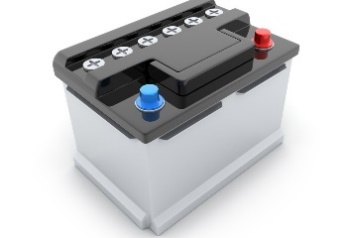 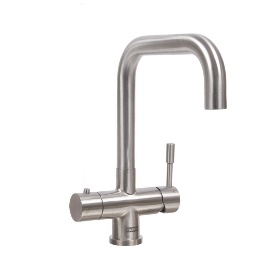 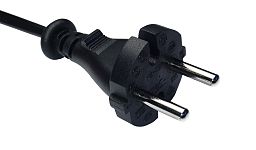 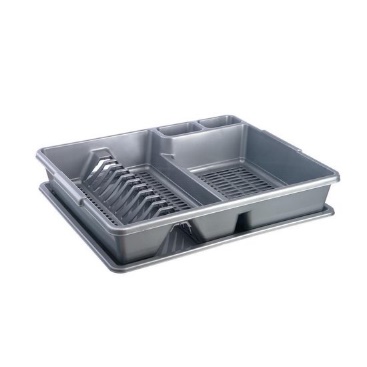 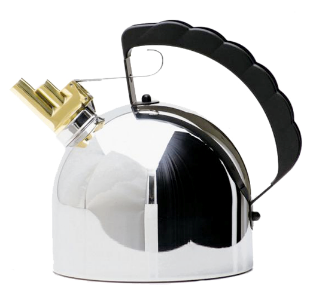 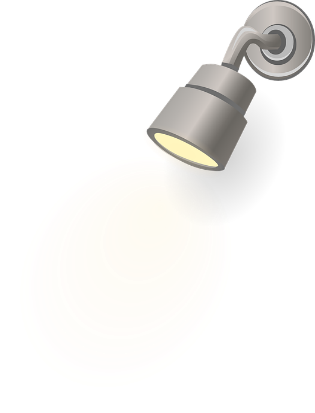 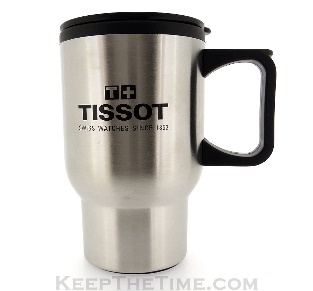 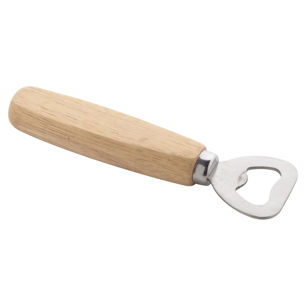 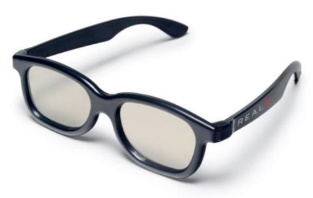 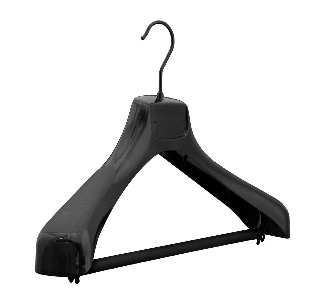 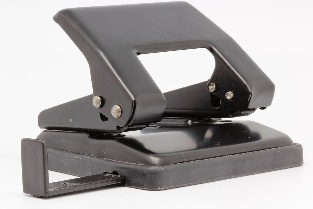 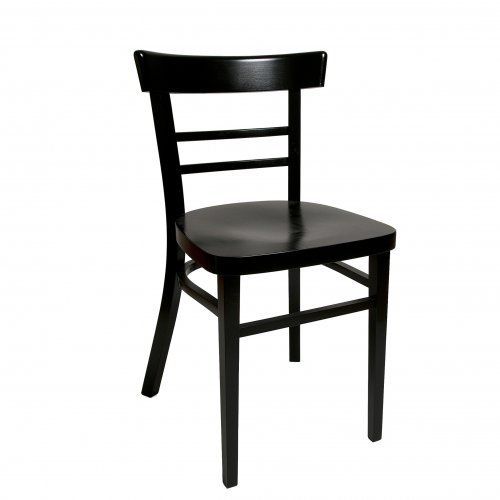 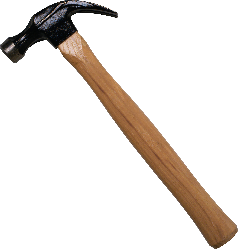 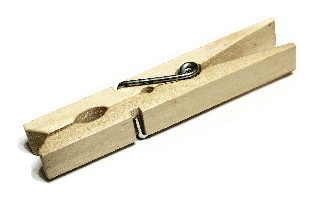 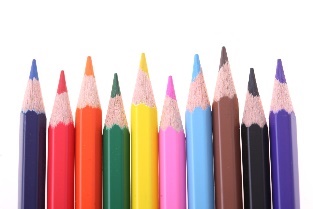 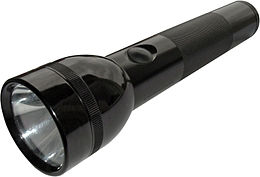 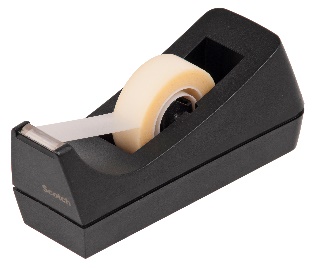 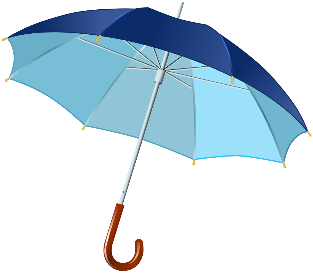 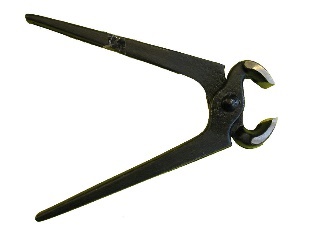 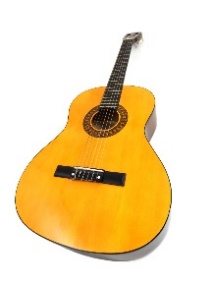 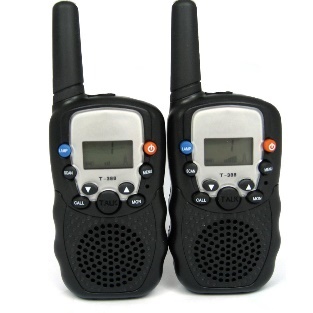 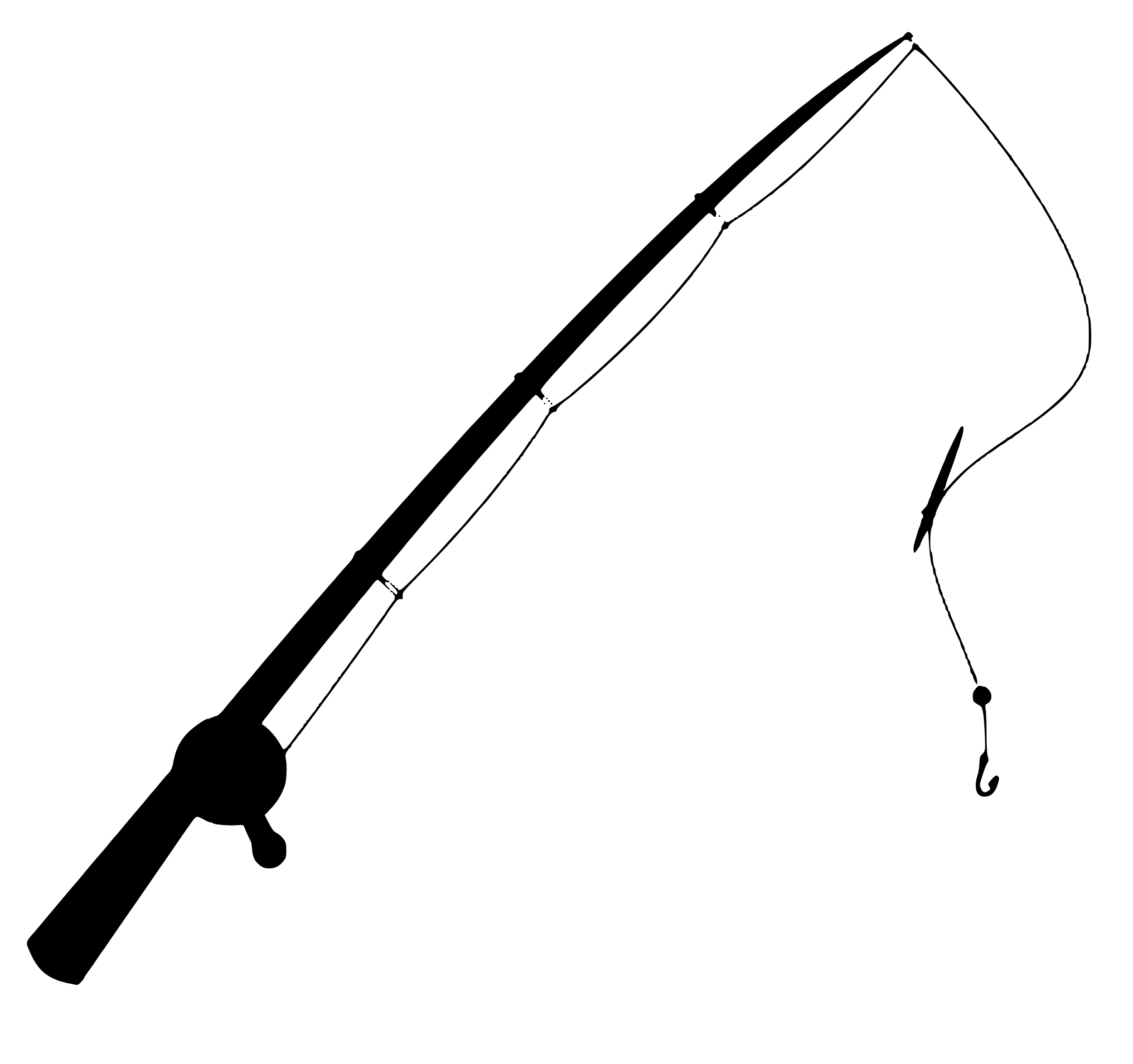 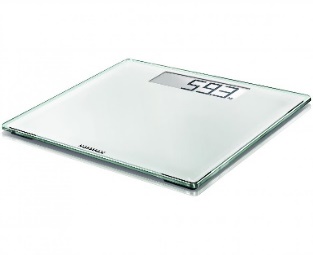 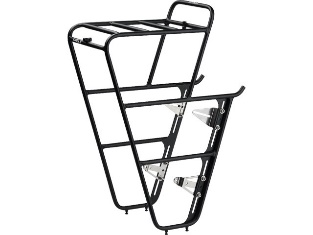 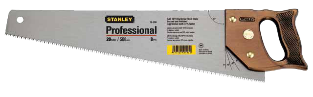 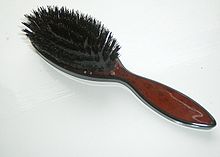 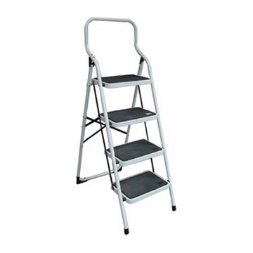 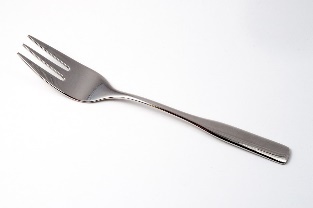 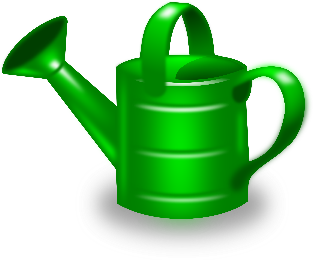 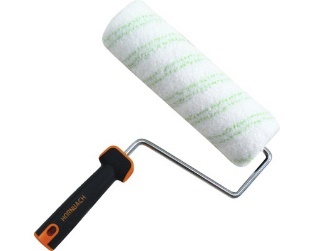 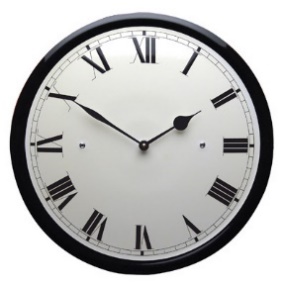 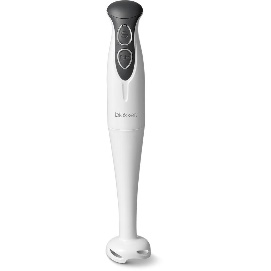 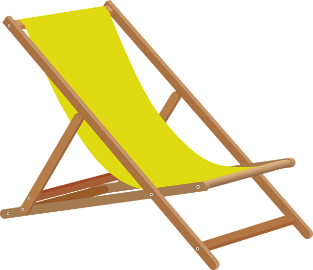 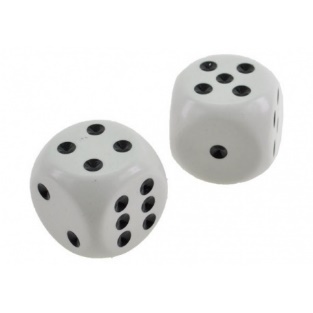 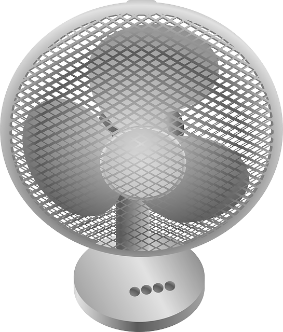 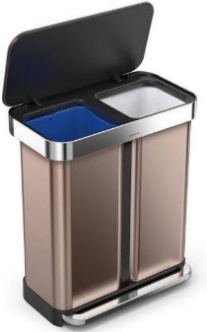 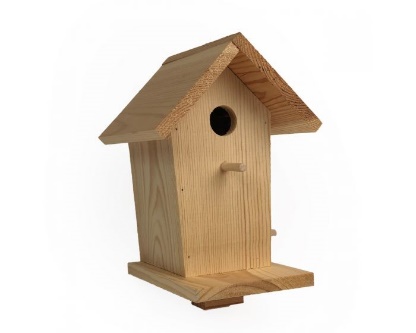 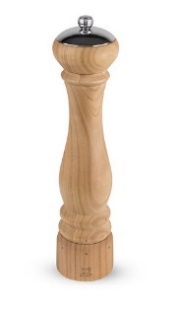 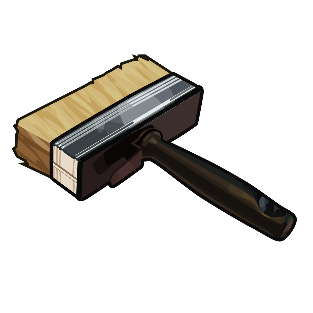 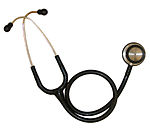 Uitbreiding / opsommingUitbreiding / opsommingalsoookanden, vooral belangrijk als het aan het begin van de zin staat.as well asevenalsbesides,*bovendien (met komma!)He was late. Besides, he did not do his work.both …. and …Zowel …. Als …EvenZelfs (a, b, zelfs c)first, second, thirdeerste, tweede, derdefurthermorebovendienin additionbovendienindeedsterker nog (2e argument = meer van ’t zelfde)I like this film. Hugh Grant is good looking.Indeed, he has the most beautiful eyes.in fact*sterker nogHe was angry. In fact, he was furious.moreoverbovendienI like this film. The script is nice. Moreover, Hugh Grant is very good looking.neither …. nornoch … nochnorevenmin (twee dingen niet dus.)He did not speak. Nor did he look at me.not only … but also niet alleen, …. maar ook one …. anotherEén ….. een andere / tweede (bijv. One reason is …. another reason is ….orofvooral belangrijk als het aan het begin van de zin staat.tooookwhat is morebovendienReden/oorzaakReden/oorzaakafter allTenslotte, per slot van rekeningHe got a promotion. After all, he works hard.assinds, daar, omdatAs you were not there, I left a message.as a result ofals gevolg vanbecauseomdatforwantWe listened carefully, for he brought news of the accident.sincesince it suggestsaangezienaangezien het suggereert …TegenstellingTegenstellingadmittedlytoegegeven (tegenargument)although, thoughofschoon, hoewelWe lost the game, although we did our best.besidesbehalve (zonder komma) Besides you, nobody writes me.butmaarby contrastdaarentegen, als contrastcertainlyweliswaar (met komma, tegenargument)converselydaarentegendespiteondankseither …. or …ofwel …. of ….even sotoch, desondankshoweverechterin fact*Feitelijk, eigenlijk (tegenargument)Je zou denken, …. feitelijk zit het zo ….Let op: in fact kan ook versterking/uitbreiding zijn.He was angry. In fact, he was furious.in spite ofondanksinsteadin plaats daarvanneverthelessdesalnietteminnow*nuof course,natuurlijk (met komma, tegenargument)on the one hand … on the otherenerzijds, anderzijdsparadoxicallyin tegenstrijd daarmeerathereerder dan, in plaats vanWould you like to go to the movies?I would rather go to a restaurant.stilltochsure,Sure, today the weather is good, butweliswaar, (met komma, tegenargument)Vandaag is het weer weliswaar goed, maarthen againaan de andere kantto be fairom eerlijk te zijn (tegenargument)true,True, he has some good points, too.weliswaar (met komma, tegenargument)Hij heeft weliswaar ook goede punten.whereasterwijlHe earns a lot, whereas his wife’s income is poor.(mean)while*ondertussen (als in: ondertussen gebeurt het tegenovergestelde)yettochVoorwaardeVoorwaardeifals, indienprovidedmits, op voorwaarde datunlesstenzijTijd / volgordeTijd / volgordebeforevoorearliervroegereventuallyuiteindelijkinitiallyaanvankelijkin the pastin het verledenlaterlaternow*nuoncezodra, toen eenmaalOnce he came home, he changed clothes.once upon a timeop een keer … er was eens …present, present - daynu, tegenwoordig, vandaag de dagtodaytegenwoordig, vandaag de daguntiltotdat(mean)while*ondertussen (als in: ondertussen gebeurt het tegenovergestelde)Gevolg/conclusieGevolg/conclusieafter alltenslotteas a resultdoor, als gevolg vanconsequentlymet als gevolghencedaarom, zodoendein shortkortomsodus, daaromthat’s whydaarom.He never works. That’s why he failed his exam.thereforedaaromthuszo, op die manier, samenvattendHe shouted. He screamed. He cried. He cursed. Thus did he express his feelings.VergelijkingVergelijkingas ifalsofequallyevenzeer, evenzolikewiseop dezelfde maniersimilarlyop dezelfde manierVoorbeeldenVoorbeeldenfor examplebij voorbeeldfor instancebijvoorbeeldsuch aszoalsOverigOverigat leasttenminste(bijv. The repair will cost at least $100.)Een meer precieze verduidelijking, vaak gebruikt om een uitspraak aft e zwakken/minder stellig te maken.(bv. I can handle it – at least, I think I can)In elk geval(bijv. At least, you should call to tell me that you’ve arrived there safely. You might at least answer the letter)Vragen die hierbij horenVragen die hierbij horenWhat function is paragraph X meant to serve?How does paragraph X relate to the previous paragraph?How does this phrase relate to the previous phrase?What function is paragraph X meant to serve?How does paragraph X relate to the previous paragraph?How does this phrase relate to the previous phrase?Wat is het doel van paragraaf X?Hoe verhoudt alinea X zich tot de vorige?Hoe verhoudt deze zin zich tot de vorige?Bij al deze vragen gaat het om het verband tussen twee stukjes tekstDuidelijk maken (feiten, argumenten) Duidelijk maken (feiten, argumenten) Omschrijving functieto make clearduidelijk makenEr wordt een situatie beschreven in de alinea waarbij naar één conclusie wordt toegewerkt. Dit is het punt dat de schrijver duidelijk wil maken. to showaantonenEr wordt een situatie beschreven in de alinea waarbij naar één conclusie wordt toegewerkt. Dit is het punt dat de schrijver duidelijk wil maken. to provebewijzenEr wordt een situatie beschreven in de alinea waarbij naar één conclusie wordt toegewerkt. Dit is het punt dat de schrijver duidelijk wil maken. to point outwijzen opEr wordt een situatie beschreven in de alinea waarbij naar één conclusie wordt toegewerkt. Dit is het punt dat de schrijver duidelijk wil maken. to demonstrateaantonenEr wordt een situatie beschreven in de alinea waarbij naar één conclusie wordt toegewerkt. Dit is het punt dat de schrijver duidelijk wil maken. to clarifyduidelijk makenEr wordt een situatie beschreven in de alinea waarbij naar één conclusie wordt toegewerkt. Dit is het punt dat de schrijver duidelijk wil maken. Illustreren (voorbeelden)Illustreren (voorbeelden)Illustreren (voorbeelden)to showaantonenIn de voorafgaande alinea (of groter tekstgedeelte) wordt een algemeen punt gemaakt. Dus om het algemene punt duidelijker te maken wordt er een plaatje in woorden bij gegeven. Bijv. : de gemiddelde temperatuur was laag deze winter. Heel januari waren de straten van Utrecht vol mensen die zich hadden ingepakt met dikke sjaals, mutsen en handschoenen. to illustrateillustrerenIn de voorafgaande alinea (of groter tekstgedeelte) wordt een algemeen punt gemaakt. Dus om het algemene punt duidelijker te maken wordt er een plaatje in woorden bij gegeven. Bijv. : de gemiddelde temperatuur was laag deze winter. Heel januari waren de straten van Utrecht vol mensen die zich hadden ingepakt met dikke sjaals, mutsen en handschoenen. to give examplesvoorbeelden gevenIn de voorafgaande alinea (of groter tekstgedeelte) wordt een algemeen punt gemaakt. Dus om het algemene punt duidelijker te maken wordt er een plaatje in woorden bij gegeven. Bijv. : de gemiddelde temperatuur was laag deze winter. Heel januari waren de straten van Utrecht vol mensen die zich hadden ingepakt met dikke sjaals, mutsen en handschoenen. In de voorafgaande alinea (of groter tekstgedeelte) wordt een algemeen punt gemaakt. Dus om het algemene punt duidelijker te maken wordt er een plaatje in woorden bij gegeven. Bijv. : de gemiddelde temperatuur was laag deze winter. Heel januari waren de straten van Utrecht vol mensen die zich hadden ingepakt met dikke sjaals, mutsen en handschoenen. Benadrukken (argumenten, redenen)Benadrukken (argumenten, redenen)Benadrukken (argumenten, redenen)to stressbenadrukkenIn de gevraagde alinea wordt nadruk gelegd op het onderwerp waarnaar gevraagd wordt. Dit kan de schrijver doen door herhaling of door overdreven woorden te gebruiken (bijv.: ik was boos, wat zeg ik: woedend. Of nee, furieus!)to emphasisebenadrukkenIn de gevraagde alinea wordt nadruk gelegd op het onderwerp waarnaar gevraagd wordt. Dit kan de schrijver doen door herhaling of door overdreven woorden te gebruiken (bijv.: ik was boos, wat zeg ik: woedend. Of nee, furieus!)to highlightuitlichtenIn de gevraagde alinea wordt nadruk gelegd op het onderwerp waarnaar gevraagd wordt. Dit kan de schrijver doen door herhaling of door overdreven woorden te gebruiken (bijv.: ik was boos, wat zeg ik: woedend. Of nee, furieus!)In de gevraagde alinea wordt nadruk gelegd op het onderwerp waarnaar gevraagd wordt. Dit kan de schrijver doen door herhaling of door overdreven woorden te gebruiken (bijv.: ik was boos, wat zeg ik: woedend. Of nee, furieus!)Tegenspreken (tegenstelling, afzwakking)Tegenspreken (tegenstelling, afzwakking)Tegenspreken (tegenstelling, afzwakking)to questionin twijfel trekkenEr is een tegenstellend verband te ontdekken ten opzichte van eerdere tekstgedeelten. In het Nederlands zou je de zin met ‘maar’ beginnen.  to contradicttegensprekenEr is een tegenstellend verband te ontdekken ten opzichte van eerdere tekstgedeelten. In het Nederlands zou je de zin met ‘maar’ beginnen.  to criticisebekritiserenEr is een tegenstellend verband te ontdekken ten opzichte van eerdere tekstgedeelten. In het Nederlands zou je de zin met ‘maar’ beginnen.  to undermineondermijnenEr is een tegenstellend verband te ontdekken ten opzichte van eerdere tekstgedeelten. In het Nederlands zou je de zin met ‘maar’ beginnen.  to refuteweerleggenEr is een tegenstellend verband te ontdekken ten opzichte van eerdere tekstgedeelten. In het Nederlands zou je de zin met ‘maar’ beginnen.  to challengeuitdrukkelijk twijfelen aanEr is een tegenstellend verband te ontdekken ten opzichte van eerdere tekstgedeelten. In het Nederlands zou je de zin met ‘maar’ beginnen.  to present a different perspective/to put into perspectivevan een andere kant bekijkenEr is een tegenstellend verband te ontdekken ten opzichte van eerdere tekstgedeelten. In het Nederlands zou je de zin met ‘maar’ beginnen.  to rejectverwerpenEr is een tegenstellend verband te ontdekken ten opzichte van eerdere tekstgedeelten. In het Nederlands zou je de zin met ‘maar’ beginnen.  Analyseren (feiten, uitwerking)Analyseren (feiten, uitwerking)Analyseren (feiten, uitwerking)to analyseanalyserenEr wordt een objectieve omschrijving of uitleg gegeven over een bepaald onderwerp of idee. Vaak wordt dit over een onderwerp gezegd dat men wil onderzoeken of waarvan men wil weten hoe het in elkaar zitto describebeschrijvenEr wordt een objectieve omschrijving of uitleg gegeven over een bepaald onderwerp of idee. Vaak wordt dit over een onderwerp gezegd dat men wil onderzoeken of waarvan men wil weten hoe het in elkaar zitto outlinebeschrijvenEr wordt een objectieve omschrijving of uitleg gegeven over een bepaald onderwerp of idee. Vaak wordt dit over een onderwerp gezegd dat men wil onderzoeken of waarvan men wil weten hoe het in elkaar zitto discussbesprekenEr wordt een objectieve omschrijving of uitleg gegeven over een bepaald onderwerp of idee. Vaak wordt dit over een onderwerp gezegd dat men wil onderzoeken of waarvan men wil weten hoe het in elkaar zitEr wordt een objectieve omschrijving of uitleg gegeven over een bepaald onderwerp of idee. Vaak wordt dit over een onderwerp gezegd dat men wil onderzoeken of waarvan men wil weten hoe het in elkaar zitUitwerken (uitbreiding, opsomming) Uitwerken (uitbreiding, opsomming) Uitwerken (uitbreiding, opsomming) to addtoevoegenEr wordt een opsomming gegeven van verschillende stukken specifieke informatie (bijv. voorbeeld, redenen of verklaringen to elaborateuitbreidenEr wordt een opsomming gegeven van verschillende stukken specifieke informatie (bijv. voorbeeld, redenen of verklaringen to list (reasons/explanations)(redenen/verklaringen) opsommenEr wordt een opsomming gegeven van verschillende stukken specifieke informatie (bijv. voorbeeld, redenen of verklaringen Ondersteunen (positief)Ondersteunen (positief)Ondersteunen (positief)to praiseprijzenEr wordt min of meer hetzelfde gezegd als in vorige tekstgedeelten, maar dan door een andere partij of met een sterker argument. Vaak in vergelijking met de vorige alinea (maar kan ook in een vergelijking met de Grote Lijn van de tekst.)to support(onder)steunenEr wordt min of meer hetzelfde gezegd als in vorige tekstgedeelten, maar dan door een andere partij of met een sterker argument. Vaak in vergelijking met de vorige alinea (maar kan ook in een vergelijking met de Grote Lijn van de tekst.)to advocatepleiten (voor iets)Er wordt min of meer hetzelfde gezegd als in vorige tekstgedeelten, maar dan door een andere partij of met een sterker argument. Vaak in vergelijking met de vorige alinea (maar kan ook in een vergelijking met de Grote Lijn van de tekst.)to confirmbevestigenEr wordt min of meer hetzelfde gezegd als in vorige tekstgedeelten, maar dan door een andere partij of met een sterker argument. Vaak in vergelijking met de vorige alinea (maar kan ook in een vergelijking met de Grote Lijn van de tekst.)to corroborateinstemmen metEr wordt min of meer hetzelfde gezegd als in vorige tekstgedeelten, maar dan door een andere partij of met een sterker argument. Vaak in vergelijking met de vorige alinea (maar kan ook in een vergelijking met de Grote Lijn van de tekst.)Er wordt min of meer hetzelfde gezegd als in vorige tekstgedeelten, maar dan door een andere partij of met een sterker argument. Vaak in vergelijking met de vorige alinea (maar kan ook in een vergelijking met de Grote Lijn van de tekst.)Andere functiesAndere functiesAndere functiesto explainuitleggen (redenen, opsomming)to explain whylegt uit waarom: let goed op dat die reden er dan ook letterlijk moet staan! Heel vaak is dit een fout antwoord omdat de reden er niet staatto modifyaanpassen (tegenargumenten, afzwakking)to introduceinleiden (voorbeeld, feiten)to present (solutions)(oplossingen) aandragento summarisesamenvatten (conclusie)Belangrijk voor het begrijpen van de vraag en antwoordenBelangrijk voor het begrijpen van de vraag en antwoordenin accordance withto judge fromin line withwhat is […] in line with/to judge form/in accordance with/to paragraph 3? in overeenstemming met, volgenste oordelen naar, volgensin lijn met, volgenswat is [….] volgens alinea 3?To aimRichten opit amounts tohet komt neer opTo approachYou must approach the subject from both sidesBenaderenJe moet het onderwerp van beide kanten benaderento cause, a causeveroorzaken, oorzaakto characterisetyperenTo claimStellen dat, bewerenit concernshet gaat overTo containbevatten(to) debatedebat, bediscussiëren Due toDankzij, ten gevolge vanhow does … relate to…?hoe verhoudt zich … tot …?To implyImpliceren (je zegt het niet letterlijk, maar je bedoelt het wel)To proveBewijzenTo provideVoorzien vanToon van de schrijverToon van de schrijverhow can the tone of paragraph x be characterisedop welke toon is paragraaf x geschrevenschrijver is positief:positief:admiringbewonderendapprovinginstemmendschrijver is neutralneutraal:matter - of - factgeeft de feitenobjectiveobjectief, laat beide kanten van de zaak zienschrijver is negatief:negatief:angryboosconcernedbezorgddisappointedteleurgestelddisbelievinggelooft het nietfuriouswoedendindifferentonverschilligindignantverontwaardigdpessimisticpessimistisch, somber gestemdschrijver spot er mee:spot ermee:amusedgeamuseerd (een klein beetje spottend)cynicalcynisch, een vorm van spotironicironisch, een vorm van spotjokinggrapjes makendmockingspottendsarcasticsarcastisch, hatelijkTijdTijdcenturyeeuwAncientZeer oud, antiekdecadedecennium, 10 jaarmodernmodern, van deze tijdoften vaakPositieve strekkingPositieve strekkingto achieve, achievement(iets) bereiken, prestatieadvantagevoordeelAppropriateGeschiktTo benefitVoordeel hebben vanCharitableliefdadigcharitygoed doelTo convinceOvertuigenCredibilitygeloofwaardigheidto develop, developmentOntwikkelen, ontwikkelingeffectiveeffectief, doeltreffendto encourageaanmoedigenEnhancementVermeerdering, versterkingGiftedBegaafd, intelligentGrowthgroeiimportancebelangrijkheidto improve, improvementverbeteren, verbeteringto increase, an increasevergroten, toenamepopularpopulair, geliefdTo profitVoordeel hebben vanprogressvooruitgangProsperityWelvaartto raise, risingDoen toenemen, groeiendsafeveiligto solve, solutionoplossen, oplossing(to) supportsteun, ondersteunen, steunenNegatieve strekkingNegatieve strekkingto abusemisbruiken, mishandelento blamede schuld gevento complain, complaintKlagen, klachtcounter - betekent altijd ‘tegen’ ietsDanger, dangerousGevaar, gevaarlijkA decline, decliningDaling, dalendTo denyontkennenTo disappoint, disappointmentTeleurstellen, teleurstellingFalse, wrongFout, verkeerdTo fail, failureFalen, mislukkingHardMoeilijk, hardto ignore, ignorancenegeren, onwetendheidto lackontbrekenTo mockbespottenTo reduceVerminderenTo regretSpijt hebben van, betreurenriskrisicostruggleInspanning, worstelingSufferinglijdenthreatdreigingViolencegeweldviolentgewelddadigOnderzoek doen, onderwijs, opvoedingOnderzoek doen, onderwijs, opvoedingAcademicGeleerde, academicus (doet onderzoek aan de universiteit), universitairDegreeUniversitaire graad, mate waarineducationopvoeding,  onderwijsevidencebewijsfactsfeitenFindingsbevindingenGradesCijfers, klashistoricalGeschiedkundig, historischknowledgekennisPupilsleerlingenresearch(wetenschappelijk) onderzoeksciencewetenschap, veelal exacte vakkenscientificwetenschappelijkscientistswetenschappersSocietyMaatschappijspeciessoortenStateStaat, toestandstudiesonderzoeken, studiessurveyonderzoekMens en maatschappijMens en maatschappijAccidentOngelukAttitudeHoudingAudiencePubliekAuthorityOverheid, machthebbendeBackgroundsAchtergrondenBehaviourGedragTo believe, beliefGeloven, geloofCitizenship(staats)burgerschapcommunitygemeenschapConspiracySamenzweringEngineeringtechniekenvironmentmilieu, omgevingEthicalMoreel, ethisch (gaat over normen en waarden)ForeignBuitenlands, vreemdGlobalWereld - governmentregeringIndependentOnafhankelijkIndividualIndividueel, individuIssuesOnderwerpen, zakenLanguagetaallegalwettelijklocalplaatselijk, lokaalMoralMoraal, moreel (gaat over normen en waarden)NativeInwoner, autochtoon, inheemsopinionmening(To) orderbevel, bevelenpoliticalpolitiekpowermacht, krachtpolicybeleidprivateprivéPublic(let op: public school)Openbaar, algemeen(particuliere (en heel dure) kostschoolscenescene, wereldjesocialmaatschappelijkStatementsbeweringensystemsysteem, stelselTrialrechtszaakTruthwaarheidEconomieEconomieAdvertisementreclameAgencybureau, bedrijf, organisatieAgriculturelandbouwbrandmerkbusinessbedrijf, handel, zakenCommercialhandels - , bedrijfs - , commercieelClientKlantCorporateBedrijfs - CorporationsBedrijven, ondernemingenDebtorIemand met een schuldExecutiveManagerFinancialFinancieel, geld - InvestorsBeleggersindustryindustrie, bedrijfstakInsuranceVerzekeringto offer, offerAanbieden, aanbod(To) orderBestelling, bestellenPracticePraktijk, bedrijf, beroepResourcesMiddelenWealthRijkdom, welzijnBoekenBoekenFictionFictie, verzonnenNovelRomanPublishedUitgegevenQuotationsCitatenReviewerRecensentStoriesverhalenMenselijk lichaamMenselijk lichaamCellsCellenClinicalKlinisch (betreft het ziekenhuis/ziekte)DepressionDepressie, somberheidDietVoeding, dieetdiseaseZiekteGenesGenenGeneticGenetischhealthgezondheidHeartHarthumanmenselijk, mensInnateAangeborenMentalGeestelijk, mentaalOffspringNakomeling(en)PharmaceuticalFarmaceutisch (geneesmiddelen producerend)physicalLichamelijk, fysiekPsychologicalGeestelijk, psychischSenseGevoelTo senseWaarnemenTreatmentBehandeling (van ziekte), hoe je met mensen/dieren omgaatAlgemeenAlgemeenabilitybekwaamheidTo be able to In staat zijn omto accept accepterenaccesstoegangactuallyeigenlijk, in feiteAdditionalBijkomendAdviceAdviesAmountHoeveelheidapparentlyBlijkbaarTo appear(ver)schijnento arguebeweren/stellen, ruzie makenAttentionAandachtAverageGemiddeldTo avoidvermijdenBased onGebaseerd opBeyondVerder/meer dan, buiten …. OmBiasVooroordeel, neiging, tendensBy accidentPer toevalCertainZeker, bepaaldto changeveranderenCircumstancesomstandighedencommongewoon, veel voorkomendCompetitionWedstrijdComplexingewikkeldconcernbezorgdheidConditionsOmstandighedenconsequencesgevolgenConsistentConsequentContentsInhoudTo contributeBijdragenControversialOmstreden, controversieelCurrentTegenwoordig, huidigTo decideBesluitenDeliveryBezorgingEasilymoeitelooseffectseffecten, gevolgenenoughGenoegEntirelyGeheelEmphasisNadrukEqualityGelijkheidEspeciallyVooralExposedBlootgesteldFewWeinigeFocusNadrukForcedGedwongenTo gainWinnen, meer van iets krijgengenerally, in generalin/over het algemeento happengebeurenHugeReusachtigTo identifyVaststellen, identificerenTo identify withVereenzelvigen metImageBeeldTo imagineVoorstellenImpactInvloedIn particularVoornamelijkIn practiceIn de praktijkIncludinginclusief(to) influenceInvloed, beïnvloeden InterestBelangInvolvedBetrokkenIt amounts toHet is gelijk aan, het komt neer opTo judgeOordelenlikelywaarschijnlijkMajorErnstig, grootTo make senseErgens op slaanTo make sense ofProberen te begrijpenMatterkwestieTo matterVan belang zijnnecessarilynoodzakelijkOrdinaryGewoon (hoeft niet negatief te zijn)particularlyin het bijzonderperhapsmisschienphenomenonfenomeenPotentialVermogenPreciselyPreciesPresenceAanwezigheidTo preventvoorkomenpressuredrukprobablywaarschijnlijkProportionGedeeldePurposeDoelQuiteNogal, geheelRadiationstralingrangeBereik, reeksRealityWerkelijkheid, realiteitRegardAandacht, achtingRemarkableOpmerkelijkResponseAntwoord, reactieSimilarGelijkSourcesBronnenTo spreadZicht uitstrekken, zich verspreidenTo stateVaststellenTo tackleIets (op een bepaalde manier) aanpakkenTermsTermijnenUsuallyGewoonlijkValueWaardeWhetherOfWorthwaarde